Публичный доклад директора  МБОУ СОШ № 2 г. Нижний Ломов Меньшовой Ольги Дмитриевны об итогах работы школы в 2017-2018 учебном годуОбщая характеристика образовательной организации     Муниципальное  бюджетное общеобразовательное учреждение  средняя общеобразовательная школа №2 г.Нижний Ломов в настоящем здании была открыта в 1972 году.     В 2006 году школа стала победителем конкурса общеобразовательных учреждений, внедряющих инновационные образовательные программы в рамках приоритетного проекта «Образование».  В 2016 году школа занесена в Галерею почета и славы Пензенской области.  Школа является активным участником Общероссийского проекта «Школа цифрового века», Всероссийского проекта ЭКА, Пензенской Лиги новых школ, имеет сертификаты «Школа Архимеда», «Школа ТРИЗ-педагогики». В 2014 году школа реорганизована в форме присоединения филиала в с.Большой Мичкас на основании приказа Управления образования администрации Нижнеломовского района от 06.05.2014 №177 «О реорганизации муниципального бюджетного образовательного учреждения средней общеобразовательной школы №2 г.Нижний Ломов путем присоединения к нему Муниципального бюджетного образовательного учреждения основной общеобразовательной школы с.Большой Мичкас».  В 2016 году реорганизована в форме присоединения филиала в с.Вирга на основании приказа Управления образования администрации Нижнеломовского района от 23.03.2016 №83 «О реорганизации муниципального бюджетного общеобразовательного учреждения средней общеобразовательной школы №2 г.Нижний Ломов путем присоединения к нему Муниципального бюджетного общеобразовательного учреждения средней общеобразовательной школы с.Вирга». Юридический адрес: 442150, Пензенская обл., г.Нижний Ломов, ул. Урицкого, д. 85. Филиал МБОУ СОШ №2 г.Нижний Ломов в с.Большой Мичкас: Пензенская обл., Нижнеломовский район, с.Лещиново, ул.Школьная, д.1.Филиал МБОУ СОШ №2  г.Нижний Ломов в с.Вирга: Пензенская обл., Нижнеломовский район, с.Вирга, ул.Школьная, д.6. Контактный телефон: (84-154) 448-75.  Электронная почта: school2_80@mail.ru.  Сайт  школы: school2-nlomov.ucoz.ru.   Образовательный процесс осуществляется в соответствии с лицензией Министерства образования Пензенской области на право осуществления образовательной деятельности: регистрационный № 11804 от 25 февраля  2016 г. серия 58Л01 № 0000619. Свидетельство о государственной аккредитации: регистрационный номер 6190 от 17 марта 2016 г.,  серия 58А01 №0000375. Учредителем школы является Управление образования администрации Нижнеломовского района Пензенской области.Образовательная деятельность в школе и филиале с.Вирга осушествляется по программам начального общего, основного общего, среднего общего образования, в филиале с.Большой Мичкас – по программам начального общего и основного общего образования.В  течение 2017- 2018 учебного года в школе обучалось   859  учеников (36 классов): Наблюдается увеличение количества обучающихся за последние 3 года на уровнях начального общего и среднего общего образования:Контингент учащихся остается достаточно стабильным на протяжении ряда лет. Движение учащихся происходит по объективным причинам (вследствие перемены места жительства) и не вносит дестабилизации в процесс развития образовательного учреждения.Кадровый потенциал.В школе трудятся 48 педагогов, из них:-   12- имеют высшую квалификационную категорию;-   28 - имеют первую квалификационную категорию;-   4 –соответствуют занимаемой должности.Трое  педагогов имеют статус молодых специалистов.Средний возраст педагогов составил 43 года.47 учителей имеют высшее образование, 1 – средне-специальное.      Большое внимание в учебном году уделялось повышению квалификации педагогов: курсы повышения квалификации прошли 25педагогов. Учитель иностранного языка Бессонова Я.Н. стала участником программы повышения квалификации в англоязычной стране. 7 педагогов школы прошли дистанционное обучение поучебному курсу: «Подготовка организаторов в аудитории ППЭ в основной период в 2018 году». Воробьева О.В., Бессолаева Г.А., Молина Н.Г., Шурандина О.В., Полякова А.И., Десятова Е.А. посетили серию семинаров по повышению квалификации учителей–предметников по подготовке к ГИА ГАОУ ДПО ИРР ПО. Глебова Н.А. – неоднократный участник семинара-практикума по развитию инновационного потенциала молодежи  «Лига победителей» в г.Пенза, участник летней «Учительской академии». Полякова А.И. приняла участие в работе жюри областного робототехнического конкурса «Пенза – Робофест-2017».      Учителя-предметники стали активными участниками вебинаров по подготовке к ЕГЭ и ОГЭ по математике, физике, информатике, русскому языку, английскому языку, истории и обществознанию, вебинаров «Проведение международного исследования PIZA-2018 в России»; областных семинаров по темам: «Школьный баскетбол и его особенности», «Подготовка к итоговому сочинению: «Тематические направления 2017г; семинаров-практикумов: «Основы ТРИЗ-педагогики», «Обучение и воспитание младших школьников», «Робототехнические конструкторы на базе Arduino»,  «Технологии интерактивного обучения на уроках», «Инноваториум-2018»; областных мероприятий в рамках Школы молодого учителя; областного VI форума молодых учителей.      Воробьева О.В. приняла участие в областном семинаре «Организация и проведение международного исследования для 15-летних обучающихся PIZA-2018».       29 педагогов школы по итогам участия в Общероссийском проекте «Школа цифрового века» в 2017-2018 учебном году награждены сертификатами «Учитель цифрового века». В течение учебного года учителя имели возможность поделиться опытом, продемонстрировать профессионализм на различном уровне.  Для этого педагоги принимали участие в различных профессиональных конкурсах, научно-практических конференциях, вебинарах.          Десятова Е.А. учитель историии обществознания, стала победителем областного конкурса методических разработок к 100-летию Великой российской революции. Паутова Л.А., учитель начальных классов, – победитель областного конкурса видеоуроков. Карвацкая Татьяна Владимировна, учитель начальных классов, заняла 2 место в районном этапе конкурса «Учитель года-2018».  В районном этапе конкурса «Воспитать человека-2018» учитель начальных классов Родникова Марина Алексеевна заняла 2 место.         Команда педагогов школы №2 – участники муниципального этапа конкурса «Эрудит», а Кусмаров А.С. и Пономарев И.В. – участники регионального этапа конкурса (общекомандное 3 место).        Жулябин Н.В., преподаватель-организатор ОБЖ,  награжден знаком «Почетный работник сферы общего образования». Полянскова  Н.А., учитель русского языка и литературы, награждена благодарственным письмом  Оргкомитета XIII Международного литературно-художественного детского и юношеского конкурса «Гренадеры, вперед!»  за подготовку победителей конкурса. Пустовалова О.Г., Молина Н.Г., Свиридова Л.А., Карнаухова Е.А. награждены благодарственными   письмами  за подготовку победителей  и призёров Всероссийского фестиваля «Искатели своих корней», г. Санкт-Петербург.          Учитель начальных классов Карнаухова Е.А., учителя русского языка и литературы Белова С.А., Пустовалова О.Г., Молина Н.Г., Болеева О.Н. награждены Дипломами за подготовку победителей и призеров региональной акции «Лермонтовский диктант-2017».Десятова Е.А., учитель истории и обществознания, награждена Дипломом за подготовку победителей и призеров Всероссийского конкурса исторических исследовательских работ старшеклассников «Человек в истории. Россия XX век», а также Дипломом за подготовку призеров и участников регионального конкурса поисковых и исторических исследовательских работ учащихся «Памяти земляков наших».          Глебова Н.А., учитель математики, Боровкова Е.Г.,  Карвацкая Т.В., Новикова О.В., Попова Е.Г., учителя начальных классов, награждены Благодарственным письмом за подготовку победителей регионального этапа Международного конкурса по ТРИЗ для школьников и преподавателей «Кубок ТРИЗ Саммита» -2018.        Учителя русского языка и литературы Пустовалова О.Г., Болеева О.Н., учитель начальных классов Мещеринова О.Д. награждены Благодарственными письмами  Оргкомитета  Одиннадцатого Международного фестиваля детского литературного творчества в г.Санкт-Петербург за подготовку победителей и призеров фестиваля.Полянскова  Н.А., учитель русского языка и литературы, удостоена Благодарственного письма организационного совета Международного литературного конкурса для детей и юношества «На благо Родины» за подготовку победителей конкурса.Два педагога школы входят в состав Молодежного парламента при Собрании представителей Нижнеломовского района, это Бессонова Я.Н. и Кусмаров А.С.Пятеро учителей школы избраны в состав районного Совета молодых педагогов, а учитель физической культуры Павлов Я.А. является его председателем.       Шестеро педагогов школы возглавляют районные методические объединения учителей по физике, биологии, начальным классам, истории и обществознанию, ИЗО, классных руководителей.Особенности образовательного процессаОбучение в школе (с филиалами) осуществляется на русском языке. В МБОУ СОШ №2 г.Нижний Ломов образовательный процесс осуществляется в соответствии с основными образовательными программами, которые разработаны на основании  Федерального закона Российской Федерации от 29.12.2012 №273-ФЗ «Об образовании в Российской Федерации», Федерального государственного образовательного стандарта начального общего образования, Федерального государственного образовательного стандарта основного общего образования, Федерального государственного образовательного стандарта среднего общего образования.     В  2017-2018 учебном году  начальная школа продолжила обучение по ФГОС. С 01 сентября 2015 года,  согласно  приказу  Министерства образования и науки Российской Федерации,  на новые основные образовательные программы, соответствующие требованиям ФГОС, перешла основная школа. Пятиклассники, шестиклассники и семиклассники обучались по новому образовательному стандарту. Образовательный процесс в школе выстраивается в соответствии с учебным планом. Федеральный компонент учебного плана построен в полном соответствии с Базисным учебным планом образовательных учреждений РФ. Региональный компонент отражает региональные особенности образовательной политики  и представлен  через отдельные учебные дисциплины регионального уровня,а также через дополнение содержания обязательных предметов информацией об особенностях развития Пензенской области, Нижнеломовского района, города Нижний Ломов в различных аспектах:«Литературное краеведение», «История Пензенского края», «Основы предпринимательства», «Основы выбора профиля обучения», «Мировая художественная культура»,«Экология».Компонент образовательного учреждения отражает специфику школы и представлен следующими предметами: «Полезные навыки. Учись быть инноватором», «Компьютерные науки», «Физкультура и ОБЖ».Работают элективные курсы, курсы по выбору: Внеурочная занятость детейв школе осуществляласьпо следующим направлениям деятельности:- спортивно-оздоровительной;- художественно-эстетической;- общеинтеллектуальной;- социальной и общекультурной;- духовно-нравственной;- военно-спортивной,  патриотической.В течение 2017-2018 учебного года обучающиеся посещали следующие объединения:На базе школы № 2 с 2006 года существует кадетское движение. 164 кадета обучается с 5 по 11 класс. Наряду со школьными дисциплинами, во второй половине дня кадеты  занимаются стрелковой и строевой  подготовкой, посещают секцию общей физической и специальной подготовки, изучают «Основы военной службы», «Историю казачества», дважды в неделю ребята занимаются хореографией, изучают этикет.  В 2017-2018 учебном году  школа работала над проблемой: «Современные подходы к организации образовательного процесса в воспитании нравственной личности». Деятельность педагогического коллектива в текущем учебном году была направлена на решение следующих задач: 1.Создание образовательной среды, обеспечивающей воспитание нравственной личности через доступность образования и повышение его качества в соответствии с государственными образовательными стандартами и социальным заказом.2.Совершенствование системы мониторинга и диагностики успешности образования, развития личностных качеств учащихся и профессионального мастерства педагогов.3.Сохранение и укрепление физического, нравственного и психического здоровья обучающихся, формирование стремления к здоровому образу жизни.4. Выявление и поддержка талантливых детей через проведение олимпиад, конкурсов и привлечение внешкольных учреждений к сотрудничеству для развития творческих, интеллектуальных, индивидуальных возможностей учащихся.Стоявшие в 2017 – 2018 учебном году перед педагогическим коллективом задачи определили специфику деятельности каждого педагога, предметных методических объединений, тематику педагогических советов, получили свое отражение  в организации учебно-воспитательного процесса.В течение учебного года были проведены педагогические советы «Формирование учебной мотивации школьников», «Методы и приемы организации ситуации успеха как одно из направлений повышения социализации обучающихся», «Духовно-нравственное воспитание как ключевое требование ФГОС общего образования». На базе школы прошли районные методические объединения учителей истории и обществознания, учителей начальных классов, заместителей директоров по воспитательной работе, заместителей директоров по учебной  работе,  учителей иностранного языка, учителей математики, физики, семинар для молодых педагогов.Делились опытом работы на РМО Бессонова Я.Н., Новикова О.В.,  Молина Н.Г., Десятова Е.А., Чалышева О.Н., Бессолаева Г.А.., Полякова А.И., Макарова М.И., Воробьева О.В., Смагина Е.Е., Шурандина О.В.           На базе школы прошли 7 районных олимпиад по предметам. В октябре 2017 года школа №2 стала муниципальной площадкой проведения  региональной акции «Лермонтовский диктант».В ноябре 2017 года на базе школы № 2 прошел школьный  и муниципальный этапы интеллектуальной игры «Креатив-бой».На базе школы проведен областной семинар-практикум педагогов дополнительного образования,  муниципальный этап конкурса  «Воспитать человека-2018», муниципальный этап конкурса «Учитель года-2018».    29 марта на базе школы   проведен зональный семинар для учителей иностранного языка в рамках проекта «Оказание образовательных услуг, направленных на повышение профессионального уровня и проведение зарубежной учебной практики учителей иностранного языка общеобразовательных организаций, расположенных на  территории Пензенской области».          20 апреля текущего года школа, в числе 6-и школ Пензенской области,  приняла участие в международном сравнительном исследовании  по оценке качества образования для 15-летних обучающихся «PIZA-2018».         В октябре 2017 года школа - победитель областного смотра-конкурса «Школьное лесничество».В 2017-2018 учебном году использовались следующие формы контроля:- административный контроль адаптации учащихся 1-х и 5-х классов;- классно-обобщающий контроль в 4 «Б»,  7 «А» классах; - контроль состояния преподавания русского языка и литературы в 10 классах на тему:  «Обеспечение дифференцированного подхода при обучении русскому языку и литературе»;- обзорный контроль - состояние школьной документации: классных журналов, электронных журналов, дневников, тетрадей и личных дел обучающихся;- административный контроль знаний и умений учащихся по основным предметам: входной, промежуточный, итоговый.Реализация учебных программ, тематического планирования соответствует образовательному минимуму по всем предметам,  федеральный компонент образовательного стандарта реализуется полностью. Условия обучения и воспитания.В школе в текущем учебном году была установлена шестидневная рабочая неделя для учащихся 2-11 классов, пятидневная неделя – для учеников 1-х классов.  Согласно Уставу школы продолжительность учебного года составляет 34 недели,  в первом классе — 33 недели. Учебные занятия были организованы  в две смены. Во второй смене в течение учебного года обучались  учащиеся 3-х, 4-х, 6-х, 7-х классов.  Наполняемость классов в среднем составила 23 чел., самые большие по численности классы  2 «А» и 10 «А» – 29 чел, самый маленький по численности класс 10 «К» - 15 человек.Материально-техническая база школы находится в удовлетворительном состоянии,  представлена 27 учебными кабинетами, 2-мя спортивными залами, учебными мастерскими, библиотекой, столовой, медицинским кабинетом, спортивной площадкой с полосой препятствия, футбольным мини-полем. Для проведения уроков с использованием интерактивных технологий в школе имеется 2 компьютерных класса, 8 интерактивных досок, 8 видеопроекторов, 15 нетбуков, наборы по робототехнике и легоконструированию.В спортивном зале имеется необходимое спортивное оборудование для проведения уроков по легкой атлетике, лыжной подготовке, игровым видам спорта. В коридорах установлены столы для  игры в настольный теннис, шахматные столы.           Образовательный процесс организован в соответствии с  СанПиН 2.4.2.2821-10 "Санитарно-эпидемиологические требования к условиям и организации обучения в общеобразовательных учреждениях".                                      В школе организовано горячее питание, которым охвачено 100%  обучающихся. Учащиеся из малообеспеченных семей в количестве 34 человек получали льготное питание. Для организации питания в школе имеется столовая: обеденный зал  на 120 посадочных мест, кухня, кладовая для хранения продуктов. Пищеблок  оснащен необходимым оборудованием. В достаточном количестве имеется кухонная и столовая посуда.         Питание в столовой разнообразное, в рацион включаются витаминизированные продукты. Меню составляется в соответствии с учетом физиологических потребностей детей в биологически ценных веществах. Контроль за соблюдением санитарно-эпидемиологических правил и нормативов, соблюдением режима питания во время учебной деятельности осуществляет Роспотребнадзор, администрация школы, представители родительской общественности, медицинская сестра. Обучающиеся получают горячее питание как на платной основе, так и на льготных условиях. Одна порция горячего завтрака стоит 40 рублей,  обеда – 45 рублей. Питание учащихся оплачивают родители.   Обучающиеся кадетских классов обеспечиваются двухразовым горячим питанием (завтраки и обеды).В школе имеется медицинский кабинет. Медицинское обслуживание обучающихся по оказанию первичной доврачебной медико-санитарной помощи осуществляется  медицинской сестрой  на основании договора с ГБУЗ «Нижнеломовская межрайонная больница» от 12.01.2015 (лицензия ЛО №012821 от 08.02.2016).Учащиеся всех возрастов регулярно проходят профилактический осмотр, диспансеризацию в поликлиниках, а также получают все необходимые профилактические прививки.     Основными направлениями работы  школы по защите учащихся от перегрузок, сохранению их физического и психического здоровья были следующие: проведение третьего часа физической культуры; контроль за соответствием учебных нагрузок возрастным особенностям учащихся, выполнение требований к гигиенической рациональности организации урока (плотность урока, применение ИКТ, чередование поз учащихся и т.д.), проведение спортивно-оздоровительных мероприятий (уроки на свежем воздухе, спортивные секции во второй половине дня, физкультурные минутки во время уроков, динамическая пауза в 1 классе), применение в образовательном процессе здоровьесберегающих технологий; пропаганда здорового образа жизни, работа по профилактике курения, наркомании и токсикомании. Занятия физкультуры в теплое время года проводятся на свежем воздухе, постоянно работают спортивные секции.        В  целях антитеррористической защищенности в школе организован контрольно-пропускной режим. По периметру участка имеется металлическое ограждение. Соблюдается противопожарный режим, имеется охранно-пожарная сигнализация, видеонаблюдение. Территория школы в темное время суток освещена. Имеется паспорт антитеррористической защищенности.В 2016-2017 учебном году школе был выделен новый школьный автобус марки TST41D. Автобус оборудован системой ГЛОНАСС, тахографом, ограничителем скорости, регулярно проходит технические осмотры. Осуществляется подвоз детей, проживающих в с.Пешая Слобода, с Норовка и микрорайоне кирпичного завода, по двум маршрутам, согласованным с ОГИБДД. Ежедневно услугой по подвозу в школу пользуются 62 человека.Результаты деятельности ОО.СВЕДЕНИЯоб успеваемости учащихся МБОУ СОШ №2 г. Нижний Ломовза  2017-2018 учебный годВ начальной школе функционировало 15 классов, обучалось – 374 человека: 1-х классов – 4 (102 чел), 2-х классов – 3 (84 чел), 3-х классов – 4 (97 чел), 4-х классов – 4 (91 чел).Обучение в 1-2 классах осуществлялось  по УМК образовательной системы «Школа России», в 3-4 классах по УМК «Гармония».       В апреле 2018 года 87 выпускников 4-х классов приняли участие в написании Всероссийских проверочных работ по русскому языку, математике, окружающему миру. Результаты входной работы по русскому языку в IV классахМБОУ СОШ №2 г. Нижний Ломов (2017-2018)Результаты ВПР  по русскому языку в IV классах        Анализ выполненных работ по русскому языку показал, что в целом по школе 63 % обучающихся продемонстрировали «базовый» уровень, 21,8%- «высокий» уровень освоения программы по русскому языку.  5,7 % четвероклассников не достигли базового уровня и, следовательно, показали недостаточную предметную подготовку по русскому языку.        Анализ работ показал, что в сравнении с результатами входного контроля  работы ВПР по русскому языку выполнены лучше. Если средняя отметка за входные работы была  3,7, то итоговый контроль показал среднюю отметку 3,8.Результаты входной  работы по математике в IV классахМБОУ СОШ №2 г. Нижний Ломов (2017-2018)Результаты ВПР по математике в IV классахМБОУ СОШ №2 г. Нижний Ломов (2017-2018)        Анализ работ по математике  показал, что в целом по школе 64,5 % обучающихся продемонстрировали «базовый» уровень освоения программы,  28,2% –«высокий» уровень освоения программы.  1,1% учеников 4-х классов  не достигли базового уровня и, следовательно, показали недостаточную предметную подготовку по математике.Из анализа работа видно, что в сравнении с результатами входного контроля  работы ВПР по математике  выполнены лучше. Если средняя отметка за входные работы была  3,7, то итоговый контроль показал среднюю отметку 4.Результаты итоговой   работы  по окружающему миру в IV  классахМБОУ СОШ №2 г. Нижний Ломов      Анализ выполненных  работ по окружающему миру  показал, что в целом по школе 11,75% обучающихся продемонстрировали «высокий» уровень подготовки, 88,25% -«базовый».   Четвероклассников, которые  не достигли базового уровня и, следовательно, показали недостаточную  подготовку по  окружающему миру  согласно требованиям федерального государственного образовательного стандарта  -  нет. Проведенный мониторинг показал, что выпускники начальной школы в основном освоили программу в соответствии с ФГОС, но в тоже время    контрольные работы  позволили выявить  проблемы  в организации образовательного процесса и наметить пути коррекции:1. В период введения новых стандартов  большинство выпускников начальной школы  (84%) достигли  уровня базовой подготовки.  Этот результат свидетельствует об усвоении опорной системы знаний по русскому языку, математике и окружающему миру,  необходимой для продолжения образования в основной школе, и о способности правильного выполнения учебных действий в рамках круга задач, построенных на обязательном учебном материале.2. 22,9% выпускников начальной школы проявили способность выполнять задания повышенного уровня.  Выпускники демонстрируют  усвоение опорной системы знаний на уровне осознанного произвольного овладения учебными действиями. Выпускники  начальной школы способны и готовы реализовывать учебные действия, умело  используют  полученную информацию для решения различных учебно-познавательных и учебно-практических задач. Самостоятельно осуществляют деятельность учения, ставят учебные цели, используют необходимые средства и способы их достижения, контролируют и оценивают процесс и результаты деятельности.В 2017 – 2018 учебном году обучающиеся основной  школы и средней школы показали 100% успеваемость по всем предметам, причем качество знаний (т.е.число учеников, которые обучаются на «4» и «5») в течение года повышалось. По сравнению с прошлым учебным годом качество знаний повысилось на 1%.Самые успешные классы по итогам текущего учебного года – 2 «А» (79%, Новикова О.В.), 3 «В» (81%, Свиридова Л.А.),  5 «К» (81%, Белова С.А.),  6 «К» (80 %,  Бессолаева Г.А.),  9 «К» (86 %, Макарова М.И.).          С 18 по 26 апреля 2017 года проводились Всероссийские проверочные работы в  5-х классах по русскому языку, математике, истории, биологии; в апреле-мае – в режиме апробации в 6-х классах Всероссийские проверочные работы по математике, русскому языку, истории, обществознанию, биологии, географии.Итоги ВПР по русскому языку в 5-х классахОбщая гистограмма отметок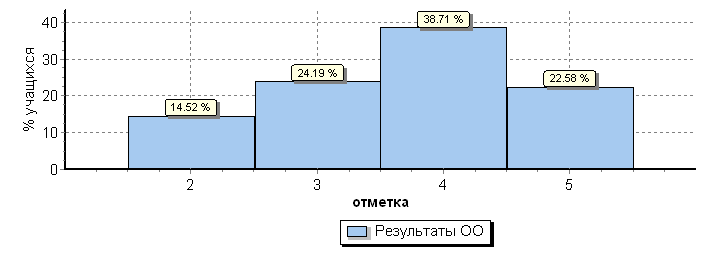        Результаты проверочной работы у 22,3 % учащихся показали высокий, а у 62,9% учащихся - достаточный уровень владения обучающимися базовыми учебно-языковыми опознавательными умениями: распознавать и подчеркивать разные члены предложения, распознавать изученные части речи в предложении, проводить языковые разборы, расставлять знаки препинания  при прямой речи, обращении, однородных членах и в сложном предложении.  По результатам ВПР в 5 «А», 5 «Б» и 5 «К» классах произошло снижение качества знаний по русскому языку  на  11%, 16% и 27% соответственно.Итоги ВПР по математике в 5-х классахОбщая гистограмма отметок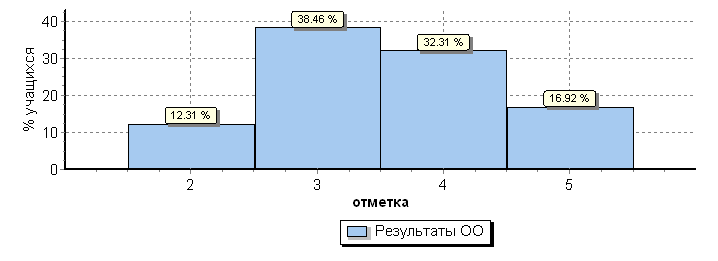 Результаты проверочной работы по математике у 16,9 % учащихся показали высокий, а у 70,8% учащихся - достаточный уровень владения обучающимися базовыми математическими умениями: оперировать на базовом уровне понятием «натуральное число», «десятичная дробь»; использовать свойства чисел и правила действий с рациональными числами при выполнении вычислений; решать задачи на нахождение части числа и числа по его части, несложные сюжетные задачи разных типов на все арифметические действия; читать информацию, представленную в виде таблицы, диаграммы; вычислять расстояния на местности в стандартных ситуациях; выполнять простейшие построения и измерения на местности, необходимые в реальной жизни; оперировать на базовом уровне понятиями: «прямоугольный параллелепипед», «куб», «шар».По результатам ВПР в 5 «А» классе качество знаний по математике повысилось на 2%, в 5 «Б» классе не изменилось, в 5 «К» - повысилось на 13%.      Итоги ВПР по истории в 5-х классахОбщая гистограмма отметок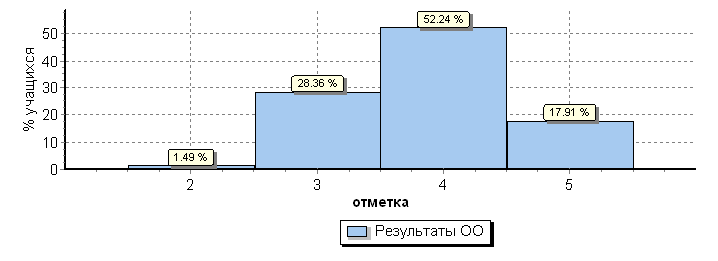 Результаты Всероссийской проверочной работы по истории у 17,9 % учащихся показали высокий, а у 80.6% учащихся - достаточный уровень владения обучающимися базовыми УУД по истории.Итоги ВПР по биологии в 5-х классахОбщая гистограмма отметок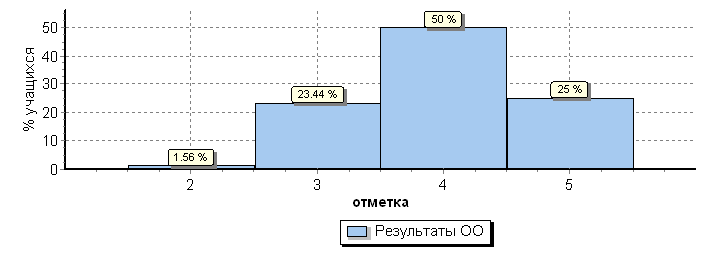 Результаты Всероссийской проверочной работы по биологии у 25% учащихся показали высокий, а у 73,4% учащихся - достаточный уровень владения обучающимися базовыми УУД по биологии.Результаты ГИА выпускников 9-х классов в 2017-2018 учебном годуВ 2017-2018 учебном году ГИА-9 включала в себя обязательные экзамены по русскому языку и математике, а также экзамены по выбору обучающегося по двум учебным предметам из числа учебных предметов: физика, химия, биология, литература, география, история, обществознание, иностранные языки, информатика и информационно-коммуникационные технологии (ИКТ).                 В марте 2018 года 31выпускник 11-х классов принял участие в написании Всероссийских проверочных работ по истории:Общая гистограмма отметок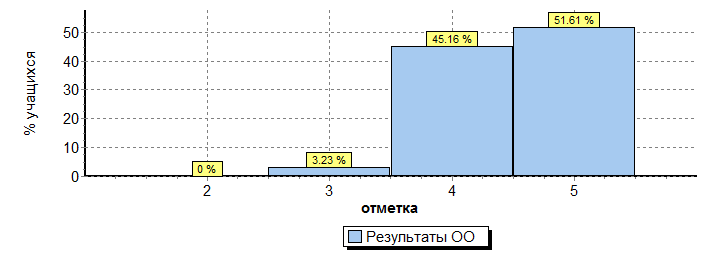 Гистограмма соответствия аттестационных и текущих отметок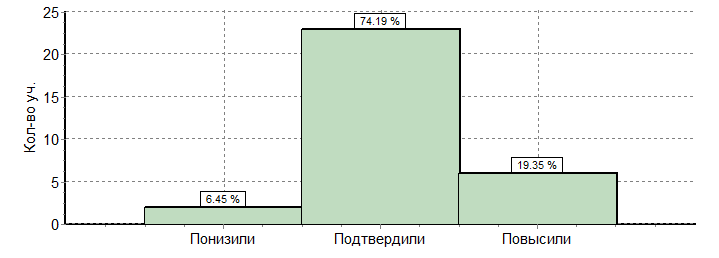 Результаты ГИА выпускников 11-х классов в 2017-2018 учебном годуУчащиеся 11 класса сдали 11 экзаменов в форме ЕГЭ, из них 2 обязательных – русский язык и математика (базовый и (или) профильный уровень), 9 по выбору – литература, физика, обществознание, биология, история, химия, география, английский язык, информатика и ИКТ.Сравнительный анализ ЕГЭ за 2016-2017 и 2017-2018 учебные годыИз данных таблицы видно, что в 2017-2018 учебном году средний балл по школе по литературе, химии  выше, в сравнении с прошлым годом. По русскому языку, профильной математике, биологии, физике, истории, географии средний балл по школе ниже в сравнении с 2016-2017 учебным годом.  По обществознанию и математике базовой средний балл остался практически на прежнем уровне.По русскому языку, математике профильной и базовой, истории, биологии, химии, обществознанию, физике средний балл по школе превысил средний балл по области в 2017 году.       На протяжении всего учебного года  наша школа принимала участие в творческих конкурсах, спортивных соревнованиях, социально–значимых мероприятиях самого различного уровня.В 2017-2018 учебном году 42 ученика школы участвовали в районном этапе Всероссийской олимпиады школьников по всем учебным дисциплинам. 22 (52%) из них стали победителями:         Кроме школьных и районных олимпиад учащиеся принимали участие в международных и всероссийских  очных и дистанционных предметных конкурсах и олимпиадах: по географии, русскому языку, иностранному языку, математике, биологии, истории:- Международная дистанционная олимпиада проекта «Инфоурок»;- Всероссийская дистанционная олимпиада по математике для 5-11 классов, Всероссийский Образовательный  Портал «Продлёнка»;- Общероссийская предметная олимпиада «Олимпус»;- Международная олимпиада по математике «По следам Пифагора» для 5-11 классов, Всероссийский Образовательный  Портал «Продлёнка»;- Международный математический конкурс «Кенгуру»;- XI Международный фестиваль детского литературного творчества в г.Санкт-Петербурге;- XIII Международный литературно-художественный детский и юношеский конкурс «Гренадеры, вперед!» (г.Москва);- всероссийский фестиваль «Искатели своих корней» (г.Санкт-Петербург);- всероссийский ежегодный литературный конкурс «Герои Великой Победы» (г.Москва);- всероссийский  конкурс исторических исследовательских работ старшеклассников «Человек в истории. РоссияXX век» (г.Москва);- всероссийский  открытый заочный конкурс по математике «Интеллект-экспресс».Всего в этих олимпиадах стали победителями  75 обучающихся.         Хочется отметить активность учеников начальной школы.В региональном этапе Международного конкурса по ТРИЗ для школьников и преподавателей «Кубок ТРИЗ Саммита-2018» приняли участие 8 учеников  1-4-х классов, 6 стали победителями регионального этапа Международного конкурса. Глебова Валентина стала победителем международного этапа конкурса в г,Санкт-Петербург.         12 учеников нашей школы стали победителями районного этапа НПК школьников «Старт в науку»:        Школа  - участница Пензенской Лиги Новых школ в рамках комплексной межведомственной программы вовлечения детей и молодёжи Пензенской области в инновационную деятельность «1000-list-nick».  Школа № 2 г.Нижний Ломов занимает 2 место в рейтинге участия школ Пензенской области в интернет-конкурсе «Новатор Web». В 2017- 2018учебном году 5 раз  ученики школы были победителями и призерами интернет-конкурса «Новатор Web» и креативными участниками зимней школы «ДомInno» и летней школы «Teen Град». Рязанова Анна, ученица 10 «А» класса,  заняла 1 место в региональном конкурсе на лучшую статью о Факторе успеха в рамках Кубка молодежного отряда «Новатор».  Храмова Елена, ученица 10 «А» класса,  в рамках Кубка молодежного отряда «Новатор» в декабре 2017г. стала дипломантом IX открытого областного фестиваля детского и юношеского киновидеотворчества «Дорога в мир кино и телевидения».В ноябре 2017 года команда школы № 2 «Исключение из правил» заняла 3 место в муниципальном этапе интеллектуальной игры «Креатив-бой».В январе 2018 года команда школы № 2 «Патриоты», в состав которой вошли участники и победители Пензенской Лиги Новых школ,  заняла 3 место в муниципальном  этапе интеллектуальной игры «Что? Где? Когда?».Команда школы № 2 «Эрудиты» в составе участников и победителей  Пензенской Лиги Новых школ в январе 2018 года заняла 1 место в районной экономической викторине среди городских школ.Наши дети не только повышали свой интеллект, они принимали участие в различных конкурсах творческой направленности.     Вся работа в этом направлении была посвящена Году экологии,  Году волонтёра в России. Районные конкурсы детского и юношеского творчества:районный конкурс детского и юношеского творчества «Мир бизнеса глазами детей»;районный этап конкурса «Пожарная безопасность глазами детей»;муниципальныйэтап Всероссийского конкурса сочинений;районный этап конкурса «Безопасное колесо»;районный конкурс «Безопасное движение»;муниципальный этап V Всероссийского конкурса юных чтецов «Живая классика»;районный этап конкурса детского творчества «Мир заповедной природы-2018»;районная научно-практическая краеведческая конференция школьников «Земля родная»;районный конкурс детско-юношеского творчества «Моя родословная»;районный этап конкурса творческих работ школьников «Победа далекая и близкая»;районный фотоконкурс «Мир глазами детей»;муниципальный этап конкурса чтецов «Слово о России»;районный конкурс художественного творчества «Я гражданин России»;районный конкурс «Под покровом Божьей Матери».Всего в конкурсах детского и юношеского творчества приняли участие 198 человек, 70 – стали победителями и призёрами.  Юный историк Лисина Елена (9 «К) заняла 3 место в областной научно-практической конференции учащихся-участников туристско-краеведческого движения пензенских школьников «Земля родная». Четыре ученика 9-10 классов стали победителями и один – призёром регионального конкурса поисковых и исторических исследовательских работ учащихся «Памяти земляков наших». Во Всероссийском конкурсе исторических исследовательских работ старшеклассников «Человек в истории. Россия-XX век» ученицы 10 класса Макарова Юлия и Жердова Ирина стали призёрами.2 ученика школы,  Торгашин А. и Тимофеев Д., стали победителями областного этапа Всероссийского конкурса художественного творчества «Пожарная безопасность глазами детей» «Человек доброй воли». Трое учеников школы стали победителями и семеро – призёрами Всероссийского фестиваля «Искатели своих корней».Григоров Владислав, ученик 10 «А» класса, стал дипломантом всероссийского ежегодного литературного конкурса «Герои Великой Победы» в г.Москва.В областном конкурсе компьютерной графики «Планета детства, творчества, мечты», в номинации «Компьютерная графика», ученица 10 «А» класса Рязанова Анна заняла 2 место.7 учеников стали призёрами Региональной акции «Лермонтовскийдиктант-2017».В XIII Международном литературно-художественном детском и юношеском конкурсе «Гренадеры, вперед» (г.Москва) победителем стал ученик 8 «Б» класса Перетрухин Дмитрий.Трое учеников школы – победители и трое – призёры XI международного фестиваля детского литературного творчества	в г. Санкт- Петербург в апреле 2018 года.Бабушкина Марина (11 «К») и Будкин Данила (10 «А») стали победителями областного  конкурса сочинений «Возможно ли победить коррупцию».Тимофеев Данил (2 «А») и Торгашин Андрей (3 «Б») – победители областного этапа Всероссийского фестиваля «Юные таланты за безопасность!», в номинации «Театральное искусство».Индючков Глеб и Шувалов Кирилл (4 «Б») заняли 2 место в районных соревнованиях по робототехнике «Робофест2017». В региональном робототехническом фестивале «Пенза – Робофест2018» победителем стал Родин Никита (2 «А»). Фатеева Мария, ученица 11 «А» класса, стала призёром, а Ютрина Анна, ученица 8 «К» класса, - победителем муниципального этапа V Всероссийского конкурса юных чтецов «Живая классика».Наша школа – постоянная участница региональных проектов: «Школа Архимеда», «Школа ТРИЗ-педагогики. Школа креативного мышления», «Культурная суббота» и др:         В рамках регионального проекта  «Образовательная педагогическая технология» осуществляется работа над  проектами: «Промышленный туризм», «Обучение через предпринимательство», «Уроки жизни». В школе ведутся курсы:  «Полезные навыки. Учись быть инноватором»  и «Основы предпринимательства».Реализуя проект «ПромТур», школа создает условия  для формирования у школьников представления  о различных видах современного производства.Все классы посетили предприятия не только города,  но и различные предприятия области. Это ОАО «Фанерный завод», Почта России, Типография «Маяк»,   ООО Спичечная фабрика «Победа», ООО «Факел» с.Верхний Ломов,  Нижнеломовский электромеханический завод,  ОАО «Газпром газораспределение» г.Нижний Ломов, ООО «Бахметьевский завод» г.Никольск, ЗАО Пензенская кондитерская фабрика,  фабрика шоколада «ШокаРау»г Рязань, РЭС г.Нижний Ломов, телеканал «Экспресс» г.Пенза, Нижнеломовская железнодорожная станция, МО МВД России г.Нижний Ломов, ОАО «Хлебресурсы» г.Нижний Ломов, филиал районной библиотеки  в микрорайоне «Черемушки»  ОАО «Маяк» г.Пенза, Пензенская фабрика игрушек, с. Кувака ООО «Кувака», с Абашево. Учащиеся увидели структуру предприятий, узнали, как работает  производство, легко ли работать на данных предприятиях, какие профессии востребованы в конкретном случае,  попробовали себя в качестве рабочих разных специальностей.            С 2011 года в  школе началась реализация проекта «Обучение через предпринимательство». Регулярные контакты с представителями компании  позволяют ребятам соотносить теорию и практику, понять, для чего им нужны теоретические знания, получаемые в школе. В текущем году в школе реализуются 3 проекта.  В работе над проектами задействовано 117 учащихся и  6 учителей - фасилитаторов. В  2017 году учащиеся 10 «А» и 10 «К» классов (руководитель Шурандина О.В.) защитили проект «Энергосбережение в теплицах» и заняли 2 место на муниципальном уровне.           В рамках регионального проекта «Учусь плавать» в проекте принимали участие учащиеся 5-х классов. Была сформирована группа детей, еженедельно посещающих занятия по плаванию. Тренером является учитель физической культуры Павлов Я.А., который  прошел курсы по обучению плаванию. По итогам года плавать научились 7 человек. 7 человек научились держаться на воде.   С 2016 года школа  реализует проект  «Всероссийский физкультурно-спортивный комплекс ГТО». В рамках проекта составлен  план работы по спортивному направлению, дважды в год дети сдают Тесты Губернатора, принимают участие в спортивных мероприятиях районного и городского масштаба. В течение учебного года учащиеся школы сдают нормативы ГТО по возрастным ступеням. В этом учебном году получили знаки ГТО 161 человек. За период реализации проекта 330 человек награждены знаками ГТО.С 2014 года школа №2 реализует региональный проект «Школа Архимеда». Это результат активного участия и побед в олимпиадах и конкурсах различного уровня по математике и физике. В 2018 году  участниками «Весенниады-2018» стали 12 учеников, из них 7 человек - призёрами. В рамках регионального проекта «Школа Архимеда» в 2018 году участниками Марафона по решению математических задач стали 82 ученика 5-11 классов, победителями и призерами - 15 обучающихся; участниками Дистанционной олимпиады по математике - 18 учеников 5-8 классов, 5- победителями и призёрами.          Воспитательные  задачи образовательного учреждения реализовывали 36 классных руководителей,  социальный педагог,  педагог-организатор,  вожатая,  3 наставника, педагог дополнительного образования, учителя физической культуры.         В школе работало  МО классных руководителей  5-11 классов (руководитель Бессонова Я.Н.).  Проведено   4 заседания МО классных руководителей.  Своей целью МО в 2017-2018 учебном году ставило совершенствование форм и методов воспитания через повышение мастерства классного руководителя. Согласно плану работы методических объединений  классных руководителей  были проведены тематические заседания:         Работа, проведенная методическим объединением классных руководителей, за 2017-2018 учебный год способствовала:1.  Повышению теоретического, методического уровня подготовки классных руководителей по вопросам психологии и педагогики воспитательной работы, владения современными воспитательными технологиями, формами и методами работы в условиях реализации ФГОС НОО, ООО.2. Усилению влияния школы на социализацию личности школьника, его адаптацию к современным экономическим условиям.3. Организации условий здоровьесбережения для успешного обучения и воспитания учащихся. 4. Изучению и обобщению интересного опыта работы классного руководителя, развитию творческих способностей педагога.           Большое внимание уделяется развитию физической культуры  и спорта. Все направления работы способствуют формированию здорового образа жизни,  борьбе с вредными привычками.   Школа участвует во всех районных и областных акциях «За здоровый образ жизни». Постоянно ведется мониторинг физической подготовленности учащихся. С целью укрепления здоровья регулярно проводятся Дни здоровья, динамические паузы на уроках и  прогулки на воздухе.     В целях  социальной защиты участников образовательного процесса  была организована работа по организации горячего питания.             В школе работает спортивный  клуб «Вымпел», в состав которого входят педагоги физической культуры и спорта, учащиеся старших классов. Работа клуба велась в соответствии с планом спортивных мероприятий на год. В план входят районные, городские и школьные соревнования. Через проведение школьных соревнований выявляются обучающиеся, которые имеют высокие результаты по различным видам спорта. Итогом  работы спортивного клуба стали результаты в соревнованиях.    В районных соревнованиях по различным видам спорта победу одержали 275 человек.Результаты участия обучающихся  МБОУ СОШ №2 г. Нижний Ломов в спортивных соревнованиях за 2017-2018 учебный годВ течение многих лет  сложился  годовой круг праздников и традиций школы, воспитательная работа планируется по месяцам. Такое  планирование позволяет более подробно остановиться на конкретной теме, и, разработав, воплотить ее в жизнь через систему классных часов и общешкольных мероприятий, заинтересовать большее количество детей. Это способствует развитию умственного и творческого потенциала учащихся, расширению их кругозора.         Яркими и запоминающимися получились школьные  мероприятия: урок мужества «Дети Беслана», конкурс осенних композиций «Осенняя фантазия», районная ярмарка «Осенины-2017», акция «День  пожилого человека»,  фестиваль «Успешная семья- 2018», «Фестиваль семейного творчества», семейные праздники «Моя семья- чудесное место для жизни»,  «Широкая масленица», митинг «Память», «Прощание со знаменем», «Посвящение в кадеты», «Ученик года -2018» и т.д.        Кроме мероприятий по темам месяца, в школе проводились традиционные праздники и дела, входящие в Годовой круг праздников и традиций МБОУ СОШ № 2 г.Нижний Ломов.В 2017-2018 учебном году были проведены такие мероприятия: «Праздник Первоклассника»,  выставка рисунков «Земля – наш дом», концертная  программа «Ключи от счастливого детства», фотоконкурсы «Мир глазами детей», «Удивительное рядом», «Вместе с мамой», новогодняя сказка «Путешествие в новогоднюю сказку», встреча выпускников «Когда приходим на родной порог», Выпускной бал, конкурс спортивных семей «Стартуем вместе!».ГКПТ стал неотъемлемой частью всего воспитательного процесса, средством духовного единения всего школьного населения: учащихся, педагогов и родителей, действенным способом укрепления общешкольных традиций. Традиционны и значимы такие праздники как День Знаний, Дни здоровья, День Учителя, новогодние программы, День Матери, творческие выставки, итоговые линейки, преемственность поколений – посвящение в первоклассники, организация мероприятий в каникулярное время. Традиционными мероприятиями  школы  остаются встречи с ветеранами Великой Отечественной войны, возложение венков к мемориалу Славы, несение Вахты Памяти, участие в благотворительном марафоне «Загляни в глаза ребенку» и др. Классными огоньками, концертами, конкурсными программами были отмечены День защитников Отечества и  Международный женский день 8 марта.  Все эти праздники, акции проходят интересно, творчески.Педагоги стараются  привлечь каждого ребенка, ведь известно, что каждый ученик хочет, чтобы в школе его воспринимали как творческого и цельного человека. При этом поощряются и отмечаются даже небольшие успехи детей.Анализ выполнения планов воспитательной работы в классах за год показал, что учащиеся 1 классов получили необходимые знания по успешному сосуществованию в коллективе, учащиеся 5 и 10 классов успешно прошли период адаптации, учащиеся 2-8 классов пополнили знания по разным сферам развития за счет правильно выбранной тематики классных часов и общешкольных мероприятий. Можно сказать, что практически все классные коллективы сформированы. Анализ системы внутришкольного контроля, рейтинга общественной активности классов, анкетирования учащихся показали, что наиболее эффективно в прошедшем учебном году проявили себя классные руководители:  Ильина А.В.,  Свиридова Л.А., Карнаухова Е.А., Паутова Л.А., Власова И.Ф., Карвацкая Т.В., Новикова О.В., Мещеринова О.Д., Попова Е.Г.,Чалышева О.Н., Буренкова Г.Н., Молина Н.Г., Бессонова Я.Н., Десятова Е.А., Климова О.В.,  Полякова А.И.   По результатам  школьного конкурса «Лучший класс года» признаны  9 «К» и  2 «А» классы. Эти классы были награждены денежным сертификатом в размере 10 000 рублей. В числе дипломантов  - 10 «А», 7 «К», 5 «Б», 2 «В», 3 «В», 2 «Б» классы.Анализ работы классного руководителя  за предыдущий год – это одна из главных составляющих работы классного руководителя. Хороший, справедливый и обоснованный анализ помогает увидеть свои сильные и слабые стороны, и определить пути  дальнейшего совершенствования. Он помогает  увидеть проблемы, которые есть в классе, которые необходимо ещё решить.   Все  классные руководители проводили классные часы, принимали активное участие  в традиционных школьных делах (КТД к различным праздникам).   Но все эти мероприятия в плане общешкольном, а хотелось бы, чтобы классные руководители планировали  больше своих классных мероприятий, общались с детьми в совершенно другой обстановке.Классные руководители работали над занятостью учащихся во внеурочное время в течение всего учебного года. Охват обучающихся в системе внешкольного дополнительного образования 99%. Большую активность проявляют учащиеся начального звена, они посещают два и более кружков и секций. Поэтому в среднем звене эту работу нужно продолжить и начать ее с 1 сентября 2018 года.          Патриотическое воспитание осуществляется  в соответствии с программой «Я гражданин и патриот » и  «Кадетское движение». В течение года педагогическим коллективом была проделана большая работа по этому направлению: воспитывалось уважение к символам и атрибутам Российского государства (учащиеся были участниками тематических бесед и викторин по данной тематике), прививалась любовь к Малой Родине, к родной школе через традиционные  школьные дела. Учащиеся принимали активное участие в таких школьных и городских мероприятиях в рамках патриотического воспитания подрастающего поколения как «Кадетский смотр», «Встреча с участниками войн», акция «Поздравь ветерана», акция «Георгиевская ленточка», «Вахта памяти», конкурс патриотической песни, посвященный 23 февраля, конкурсы рисунков, военизированные эстафеты,  митинг, посвященный 9 мая, акция «Бессмертный полк», Парад, посвященный 9 мая.   В целях  активизации патриотического воспитания учащихся, сохранения исторической памяти в течение учебного года были организованы и проведены   экскурсии в школьный, городской музеи, организованы торжественные мероприятия «Дни воинской славы», «Нет в России семьи такой, где б не был памятен свой герой», «Герои - наши земляки»,  «Герои нашего времени» и  уроки  мужества.  Мероприятия проведены с широким привлечением представителей общественности в праздничной, торжественной обстановке с участием  членов Совета отцов, принимавших участие в различных локальных войнах.  В курсе уроков ОБЖ  и дополнительных занятий в кадетских классах  у ребят формируется глубокое понимание долга, военной политики, основных положений концепции безопасности страны. В результате данной работы ежегодно выпускники нашей школы поступают в высшие военные заведения страны, выбирают профессию офицера.  В мае 2018 года учащиеся 10 классов школы прошли военные сборы в с. Сорокино.В оборонно- спортивном лагере «Гвардеец-2»  в г. Пенза в апреле 2018 года кадеты школы Данилин Илья и Финаев Роман прошли отборочный тур и  в июле были зачислены в ряды гвардейцев лагеря.  Кадет 7 «К» класса Соколов К. провел смену в лагере «Ратник».Развитию правовой культуры учащихся способствуют встречи с работниками инспекции по делам несовершеннолетних, правоохранительных органов, психологами районных и областных социально-педагогических служб. Перед учащимися выступали работники полиции, ПДН, ГИБДД: Исаев В.Н., Бочкарева И.И., Якунина Л.В.,  Дружинин Д.Е., Ерохин М.Ю.В школьной библиотеке организовывались книжные выставки «Всё о вреде наркотиков», конкурсы рисунков «Здоровью – Да!», плакатов «Вредным привычкам – НЕТ!».             Целью дополнительного образования детей является выявление и развитие способностей каждого ребёнка, формирование свободной, физически здоровой, творчески мыслящей личности, обладающей прочными базовыми знаниями. Главной задачей школы является создание условий для реализации потребностей учащихся и их родителей в дополнительных образовательных услугах.В рамках реализации ФГОС в школе была организована внеурочная занятость учащихся 1-7 классов по следующим направлениям: спортивно-оздоровительное, духовно-нравственное, социальное, общеинтеллектуальное и общекультурное.Критериями оценки результатов работы кружков являются те знания и умения, которые дети показывают в школьных мероприятиях, олимпиадах, конкурсах в рамках учебно-воспитательной работы школы.Ребята вместе с руководителями принимают активное участие в различных мероприятиях и конкурсах. Это конкурсы рисунков по правилам ДД, ЗОЖу,  участие в предметных неделях, организация и выставка творческих работ к празднику осени, 8 марта.  Организация и проведение «Веселых стартов» совместно с родителями. Особо можно отметить работу Айдаровой Т.Н., которая вместе со своими  учащимися  готовила выступление к каждому школьному концерту. Это яркое выступление флеш-моба на фестивале семейного творчества в сентябре, музыкальные номера на спортивном  празднике «Папа, мама, я –спортивная семья», участие в районном  празднике, посвященном Дню танца, отчетный концерт внеурочной деятельности «Танцуют все». В школе в 2017-2018  учебном году работал отряд   ЮИД (руководитель Царева О.Е.).     Члены отряда ЮИД неоднократно  принимали активное участие в акциях «Внимание, дети!», совместно с ГИБДД, проводили викторины с учащимися школы по наличию светоотражающих элементов, по знанию Правил дорожного движения.  Члены отряда заняли 2 место в районном конкурсе «Безопасное колесо».Одной из форм  организации жизнедеятельности учащихся является объединение старшеклассников  «Эврика» и детское объединение «Радуга». В сентябре 2017 года были проведены выборы  президента Совета  обучающихся школы, в которых  одержал победу  Балабин Артем.  Воспитание – целенаправленный и организованный процесс формирования личности. Только в социальной среде происходит действенная выработка  социального поведения человека, формируется человек как личность. Традиционным для нашей школы стало участие в районном благотворительном марафоне «Загляни в глаза ребёнку». Во время проведения благотворительного марафона силами учеников и учителей нашей школы собрано много одежды, игрушек, канцтоваров для детей из СРЦН.  Члены совета самоуправления принимали активное участие в подготовке концертных программа ко Дню учителя, встречи выпускников, 8 марта, 9 мая,  участвовали в операциях «Поздравительная открытка». Волонтерский отряд «Забота» под руководством Айдаровой Т.Н. в  течение года готовили подарки,  поздравляли ветеранов с праздником, брали воспоминания, оказывали посильную помощь,  ухаживали за  захоронениями могил педагогических работников школы, пополняли копилку школьного музея, собирали фотографии для акции «Бессмертный полк», участвовали в конкурсах рисунков, стихотворений,  акциях «Подарок ветерану»,   «Георгиевская ленточка»,   «Письмо неизвестному солдату».Очень интересно проходят игровые программы для жителей города на городской площади, в которых также принимают участие наши активисты.  Организован агитпоход «Звездный» в с. Большой Мичкас с праздничной программой.         Еще одной традицией может стать работа Совета обучающихся в организации проведения общешкольного конкурса «Ученик года». Данный конкурс проходил впервые и вызвал неоднозначную реакцию.  Но ясно одно: дети хотят быть лучшими. Конкурс прошел в три этапа: к оцениванию участников привлекались старшеклассники, они выверяли списки  участников,  подсчитывали балы  по системе «Портфолио» и росту личных достижений учащихся на первом этапе. Второй этап предполагал выступление  лидеров классов с самопрезентацией. И третий этап проводился в торжественной обстановке с широким привлечением общественности в городском ЦКИ. В этом году конкурсантам предстояло  представить эссе на тему «Я помню, я горжусь!» в рамках празднования 73 годовщины Великой Победы.  Из 31 заявленных участников в финал вышло 9 человек.  Победителями стали  Иноземцева К.- 4 класс, Кусмарова С.- 7 класс, Ембулаев М. – 8 класс. Данный конкурс показал, что в школе много учащихся с активной гражданской позицией, целеустремленных, стремящихся к лидерству. Члены совета самоуправления принимают активное участие в организации мероприятий и акций духовно-нравственного, спортивно- оздоровительного,  гражданского,  военно-патриотического направлений.  Система «Портфолио» и рост личных достижений учащихся дает возможность детям посетить МДЦ «Артек». Уже третий год подряд наши ребята  имеют возможность отдохнуть в МДЦ.  В этом году лагерь посетили учащиеся 7 класса Соколов К., Попова В., Кусмарова С. По возвращению в школу ребята делятся впечатлениями, эмоциями, полученным опытом с членами совета самоуправления. Результаты участия обучающихся  МБОУ СОШ №2 г. Нижний Ломов в творческих конкурсах за 2017-2018 учебный год     Усиление роли семьи в воспитании детей и привлечение родителей к организации учебно-воспитательного процесса – следующая важная воспитательная задача школы. Родители – активные участники многих массовых школьных мероприятий, первые помощники классного руководителя во всех классных делах.  Результаты мониторинга воспитательной деятельности школы показал, что родители классов, принимавших участие в исследовании, удовлетворены деятельностью школы. Воcпитательная среда стала более разнообразной, классными руководителями накоплен опыт использования различных методов и форм взаимодействия с семьей.Процесс развития личности ребёнка наиболее эффективно осуществляется в сотворчестве родителей, педагогов, самих детей. Школа заинтересована в тесном сотрудничестве с семьей.В настоящее время в школе сложилась система мероприятий, направленных на сотрудничество с родителями – это традиционные родительские собрания, круглые столы,  организация концертов для родителей, приглашение их на школьные праздники, спортивные мероприятия, оформление поздравлений  к праздникам, участие в рейдах, патрулировании и т.д.  Следует отметить, что на должном уровне было организовано в течение года психолого-педагогическое просвещение родителей через общешкольные и классные родительские собрания, встречи с родителями, на которые приглашались психологи ППМС Центра Нижнеломовского района Акимова О.А., Щитова О.В., специалисты МРБ, МВД МО «Нижнеломовский», ПДН: Газиева З. А., Родионова Е.В., Дружинин Д.Е.,  Щитова О.В., Ерохин  М.Ю. В 2017 - 2018 году в школе были проведены следующие общешкольные родительские собрания: «Пропаганда здорового образа жизни» (1-4 кл., 5-7 кл., 8-11 кл.) с участием  зав. детской поликлиникой Пономаревой Т.А., «Профилактика правонарушений» с представителем МО МВД «Нижнеломовский» Якуниной Л.В., «Приоритет семьи в воспитании ребенка»,  «Чем опасен интернет» (1-4 кл., 5-8 кл., 9-11 кл.) с участием  психолога Акимовой О.А., «Организация досуга детей в период летних каникул» (1-4кл., 5-8кл., 9-11кл.) с участием представителя МО МВД России Дружинина Д. Е., Боровковой Ю.А.В школе ежегодно проводятся семейные соревнования «Стартуем вместе» (декабрь 2017 г., участвовало 18 семей),  в сентябре организован фестиваль семейного творчества. Проходила презентация  семейных поделок, блюд «Мы и наш дом», выставки фотографий «Вместе весело шагать», мастер-классы по игре на гитаре, по плетению косичек.          В январе 2018 г. проходили районные соревнования «Стартуем вместе». Наши семьи с успехом выступили в районном  этапе спортивных семей  «Стартуем вместе» и заняли призовые места:  Гольтяпины -1 место, Воробьевы -2 место, Маловы -2место, Силкины -3 место.В феврале 2018г. был проведен  районный конкурс  «Успешная семья», где приняла участие семья Милешиных (1 «Г» класс, 7 «К» класс, классные руководители Боровкова Е.Г., Молина Н.Г.).Семья была отмечена жюри как хранительница  семейных традиций.В 2017-2018 учебном году работал семейный клуб «Неразлучные друзья» (руководитель Боровкова Е.Г.). В течение года было проведено много различных развлекательных мероприятий, праздников, конкурсов. Профориентационная  работа за 2017-2018 учебный год была нацелена на создание условий для профессионального самоопределения обучающихся за счет специальной организации их деятельности, включающей получение знаний о себе, о мире профессионального труда. Для этого в школе был разработан план по профориентационой работе. В 9-х классах ведётся курс психологического обеспечения выбора профессии «Основы выбора профиля обучения». В рамках данного курса осуществляется знакомство с разными профессиями, проводится диагностика готовности подростков к профессиональному выбору, изучение профессиональных интересов и склонностей, определение мотивов выбора будущей профессии. По итогам курса каждый учащийся заполняет портфолио достижений.Учащиеся 1-11 классов в течение 2017-2018 учебного года продолжили участие в  реализации регионального проекта «Образование для жизни». Учащиеся больше знакомились с рабочими профессиями, встречались с людьми рабочих профессий. По классам были проведены классные часы «Моя будущая профессия», «Темперамент и будущая профессия», «На пороге взрослой жизни», «Такие разные профессии» и др.; конкурс рисунков в начальных классах «Мир профессий». Активно включились классы в новую форму профессиональной ориентации, которая получила название «Промышленный туризм». Были осуществлены экскурсии на предприятия города, района и области.Для учащихся 9, 11 классов организованы встречи с представителями учебных заведений НПО,  СПО г. Нижнего Ломова, Спасска, Пачелмы, ВУЗов  г. Пензы. Ребята посетили ярмарку профессий в ЦКИ, были проведены профориентационные игры для учащихся начальных классов «Профессии  моих родителей», для учащихся 9-11 классов «Мир профессий и твое место в нем», для учащихся 5-8 классов «Радуга профессий».   Традиционно выпускники школы принимают участие в ярмарке учебных мест, в Днях открытых дверей средних специальных учебных заведений города.  Профориентационная работа, направленная на профилактику занятости подростков, дает свои положительные результаты. Несмотря на сложности и трудности, все учащиеся 9 и11 классов определились с выбором дальнейшего  профессионального пути.         На учете в  ПДН  МО МВД «Нижнеломовский» на начало учебного года состояло  трое  учащихся:  -В. В., 8  класс по ст .6.1.1. КоАП  РФ 31.05.2017;-В.А.,7  класс, по ст. 20.22 КоАП РФ 26.07.2017 ч.;- Д. И. , 9 класс  по ст.6.1.1 КоАП РФ.В течение учебного года  на профилактический учёт МО МВД России «Нижнеломовский» были поставлено 4 человека:-  Ш.К., 9 класс  по ст. ч 1 ст.115 УК РФ 15.11.2017;- М.Д., 6  по  ст. 158  УК РФ , по ст. 167  УК РФ, по ст. 325 УК РФ –  14.12.2017;-  П. А. , 8   по ч.1. ст.7.27 .КоАП РФ –  28.02.2018;-  Б.  Е., 10  по  ст. 20.21. КоАП РФ– 07.06.2018.В течение учебного  года с профилактического учёта МО МВД России «Нижнеломовский» снято  2  ученика по исправлению: -В.  А.,7  класс,  08.05.2018 г;- Д. И. ,  9 класс,  17.12.2017г; - В. В. , 8 класс, 18.04.2018 г.  выбыл в школу с. Вирга.На  конец учебного года в МО МВД России «Нижнеломовский» состоит 4 человека.        На учёте в ДЕСОП на 01.09.2018 г. состояло 3 человека:- Т.М., 1 класс;- Ш. У., 4 класс;- Ш. Я., 4классНа конец учебного года на учёте в ДЕСОП состоит 1  человек:- Т.  М., 1 класс;Ш. У. и Ш. Я. сняты с учёта ДЕСОП, так как переведены в категорию «опекаемые».        На внутришкольном контроле состояли на начало учебного года   за совершение административных правонарушений и преступлений, нарушение Устава школы, слабый контроль со стороны родителей, неблагополучие в семье  11 учащихся, на конец учебного года – 13 учащихся. М. Д.  (6 класс) с внутришкольного учёта переведён на учёт МО МВД России «Нижнеломовский».          В течение учебного года были поставлены на внутришкольный учёт:-  К. А., 3  класс, за нарушение Устава школы, слабый контроль со стороны родителей;- Л. С., 4 класс, за совершение административного правонарушения;-  С.  А. , 4 класс, за совершение административного правонарушения;- Б. М., 5 класс, за нарушение Устава школы, слабый контроль со  стороны родителей.В течение учебного года сняты с внутришкольного учёта по исправлению:- В. К., 7 класс;- К. Е., 9 класс.Таким образом, к учащимся «группы риска»  на конец учебного года относятся 18 учащихся (2,1%) ,  в сравнении с 2016- 2017 учебным годом   число учащихся «группы риска»  остаётся неизменным.           По вопросам профилактики безнадзорности, беспризорности, правонарушений среди учащихся социальный педагог, классные руководители сотрудничают с инспекторами ПДН, КДН, инспектором по охране прав детства Управления образования. Учащиеся, совершившие административные правонарушения, а также их родители приглашаются на заседания комиссии по делам  несовершеннолетних (М. Е.В., Р. Н.В.,  Е. Е.Ю., Т. Е.Н., К. Е.В.).        Действенной формой по профилактике безнадзорности и правонарушений являются Советы по профилактике, которые проводятся регулярно (один раз в месяц и по мере необходимости). В состав Совета по профилактике правонарушений входят педагоги школы, инспектор ПДН МО МВД России «Нижнеломовский», председатель родительского комитета школы. В течение учебного года на заседания  Совета по профилактике правонарушений приглашались родители  Ю.Е.В., Ч.Н.Н., П.И.В., Ш.Н.Н.).Вовлечение  учащихся школы в занятия детских объединений, секций, клубов является важным звеном в работе по профилактике безнадзорности, беспризорности, правонарушений.            В прошедшем учебном году из 859 учащихся школы детские объединения, спортивные секции в школе, ЦДТ, СЮТ, ДЮСШ, бассейн «Волна», ФОК «Импульс», ДШИ №1 посещали 856 учащихся школы, что составляет 99,6 %.          Особое внимание уделяется досуговой занятости учащихся, состоящих на ВШК и ПДН. В прошедшем учебном году учащиеся, состоящие на ВШК, ПДН, посещали детские объединения, спортивные секции, участвовали в школьных,  районных, областных соревнованиях: П.Т.- участница  Всероссийского фестиваля национальной культуры «Россия- Родина моя»,  И.Л. посещает вокальную студию «Акварель» при ЦДТ, является участницей районных концертов,  семья Т.М. принимала участие в районном конкурсе семей «Стартуем вместе», Е.А.посещает танцевальное объединение при ЦДТ, неоднократно выступала на школьных, районных концертах, конкурсах,   Е.Д. занял  третье  место по боксу  в г. Сердобске, награждён  медалью и Грамотой.       Особое внимание уделялось  детям из социально-неблагополучных семей, детям из многодетных малообеспеченных семей, детям-инвалидам, а также детям сиротам и детям, оставшимся без попечения родителей. На каждого собран пакет документов.          К началу учебного года детям из 15 семей была оказана материальная помощь на приобретение одежды, обуви, канцелярских товаров на общую сумму 27000 рублей.  В течение учебного года была оказана вещевая помощь семьям П., К., Р., М., Ч., С. в рамках благотворительного марафона «Загляни в глаза ребёнку».   Пятнадцать детей из малообеспеченных семей получили бесплатные подарки  к  Новогоднему празднику.        Сорок учащихся из малообеспеченных семей и шесть детей-инвалидов получают бесплатное горячее питание         В 2017-2018    учебном году в школе обучались 2 ребёнка из опекаемых, приёмных семей  Ф. А., 10 класс, М. А., 3 класс. Эти учащиеся получают пособия. Семьям  К. и С.  была оказана продуктовая, материальная помощь. В городскую администрацию направлено ходатайство об оказании материальной помощи к выпускному вечеру ученицам  11 класса   К. А.,  Н.Д.          В 2017- 2018 учебном году были  разработаны и реализованы :- план работы школы по профилактике правонарушений, преступлений среди учащихся ;- план работы  по предупреждению безнадзорности, беспризорности и правонарушений;- план по профилактике  вредных  привычек;-план по профилактике  экстремизма, терроризма и воспитания толерантности;- план по кибербезопасности;-план   по профилактике  суицида;- план  работы с детьми  «группы риска»;-   индивидуальные планы на каждого ребёнка «группы риска».         Организация летнего оздоровительного отдыха является одной из важнейших задач школы.  В 2017 – 2018 учебном году  организованна 1 смена пришкольного  лагеря «Дружба» для  80 учащихся,  1смена ЛТО «Дружба» в с.Сорокино для 50 учащихся.  Учащиеся  МБОУ СОШ №2 г. Нижний Ломов отдохнули в загородных лагерях  Пензенской  области «Белка», «Солнечная долина», «Заря»- 43 человека, в лагере «ДОМ» при ЦДТ- 47 человек, в лагере «Юный техник»  при СЮТ - 31 человек, в ЛТО «Ритм» в с. Голицыно- 6 человек.Организация досуга и оздоровления учащихся:1. Пришкольный лагерь «Дружба» - 80 человек, из них -состоящие в ДЕСОП - 1 человек;- состоящие на ВШК – 5 человек; - из малообеспеченных семей – 18 человек;- из многодетных семей- 6 человек.2. ЛТО «Дружба »- 50 человек, из них - состоящие на ВШК – 1 человек;- состоящие на ПДН – 1 человек;- из  малообеспеченных семей - 4 человека;- из многодетных семей- 3 человека.3. ЛТО в с.Голицыно – 6 человек, из них - из малообеспеченных – 1человек.4. Лагерь «Дом» при ЦДТ – 47 человек: - из опекаемых, приёмных семей – 1 человек;- состоящие в ДЕСОП - 1 человек;- ВШК – 1 человек;- ПДН -1 человек;- из малообеспеченных  –  3 человека;- из многодетных семей- 5 человек.5. Лагерь «Юный техник» при СЮТ – 31 человек - из многодетных семей- 5 человек;6. Загородные лагеря Пензенской области – 43 человека, из них- состоящие в ДЕСОП - 1 человек;- ВШК – 2 человека;- ПДН -1 человек; - из многодетных семей-10 человек; - из малообеспеченных  –  7 человек;- полусироты –  2 человека.        Постоянно ведется профилактическая, просветительская работа с детьми и родителями «социального риска». Для родителей  проводились  родительские лектории, родительские собрания по вопросам профилактики  правонарушений, преступлений среди учащихся с  приглашением врача-нарколога Газиевой З.А., районного психолога Щитовой О.В., инспектора ПДН Дружинина Д.Е., инспектора ГИБДД Боровковой Ю.А.,  инспектора наркоконтроля Ерохина М.Ю.        Психолого-педагогическая помощь оказана  семье Б.М.,  М.Д., К.А. Пролечены от алкогольной зависимости И.Е.Н., Е.Е.Ю.  прошла курс лечения в  клинической больнице г. Пенза.      За данный учебный год трудоустроились М.Ю.В., Е.Е.Ю., М.Е.В., П. О.Ю.       Рейды  в семьи осуществлялись совместно с социальным педагогом управления образования   Ежовой Е.В., инспектором по опеке и попечительству Белоглазовой Н.А., инспектором МО МВД России «Нижнеломовский» Якуниной Л.В.В целом, можно сказать, что задачи, поставленные на 2017-2018 учебный год, выполнены:  организация и проведение воспитательных мероприятий осуществлялись, исходя из интересов, интеллектуальных и физических возможностей учащихся, что обеспечивало реализацию личностно-ориентированного подхода, создание ситуации успеха воспитанников;   все аспекты воспитательной работы позволяли учащимся ярко и неординарно проявлять свои творческие способности;  наибольших успехов удалось добиться в развитии гражданско – патриотического, духовно – нравственного, спортивно – оздоровительного направлений в воспитательной работы школы за счет активной деятельности классных руководителей, наставников кадетских классов, руководителей кружков и секций и объединений старшеклассников  «Эврика» и  «Радуга». Воспитательная работа в школе помогает созданию здорового детского коллектива; тесное сотрудничество учителей и учеников способствует формированию хорошей атмосферы, основанной на доверии, понимании и коллективном творчестве. Несмотря на четкое планирование воспитательной работы, не удается избежать и некоторых недостатков:  не все классные руководители готовы выступать в качестве организаторов мероприятий; не все классы принимают участие в школьных делах, что говорит об их невысоком уровне вовлеченности в школьную жизнь; имеются  случаи нарушения школьной дисциплины, правил поведения обучающихся со стороны ряда учеников школы, что говорит о недостаточном уровне их воспитанности и сознательности. Поэтому имеется необходимость работать над повышением уровня воспитанности учащихся: как начального, так и основного звена, формировать у детей основы культуры поведения. Еще не у всех учащихся сформировано чувство сознательной дисциплины, негативное влияние на отдельных учащихся оказывает социальная среда.    Учителя и педагоги школы постоянно работают над совершенствованием воспитательного процесса. Закрепляются и развиваются традиции, созданные в школе, расширяются возможности для самореализации и самосовершенствования обучающихся через различные формы воспитательных мероприятий, систему дополнительного образования; совершенствуется деятельность органов самоуправления.   Главной целью воспитательной работы на 2018-2019 учебный год по-прежнему является всестороннее развитие личности, а также создание условий для ее формирования.Финансово-экономическая деятельностьФинансово-хозяйственная деятельность школы осуществлялась на основании муниципального задания и  плана финансово-хозяйственной деятельности, которые утверждаются в начале календарного года. На правах оперативного управления на балансе школы находятся основное здание, земельный участок, здание котельной, мини-футбольное поле с искусственным покрытием, школьный автобус.  Основные расходы по содержанию здания (коммунальные расходы, расходы на организацию пожарной и антитеррористической защищенности и т.п.), приобретение бензина для школьного автобуса, оплачиваются из средств районного бюджета. Выполнение муниципального задания оплачивается из средств районного бюджета и субсидий бюджетным учреждениям областного бюджета. Ежеквартально готовится отчет о выполнении муниципального задания, который размещается на официальном сайте школы.Объем финансового обеспечения по состоянию на 01.07.2018 (руб.)Бюджетная роспись по субсидиям на финансирование муниципального заданияПлатных услуг школа в прошедшем учебном году не оказывала. За счет средств родителей организовано горячее питание: стоимость завтрака составляла 40 руб., стоимость обеда  - 45 руб. Общая сумма сданных родительских средств составила 4152190 руб.Для организации успешного образовательного процесса, формирования современной образовательной среды в 2017-2018 учебном году проводилась работа по укреплению материально-технической базы школы. Школа приняла участие в областной программе «Капитальный ремонт ОО». Подрядными организациями выполнены работы по замене отопления, окон на пластиковые, проведены электромонтажные работы на общую сумму 6491193,39 руб.  В текущем учебном году на денежные средства субсидий было приобретено: учебников и учебной литературы на сумму 908058,31 руб., учебная мебель в каб. 2, 17, необходимое спортивное оборудование на сумму 35 тыс.руб. За счет внебюджетных средств отремонтированы спортивный зал, мужской туалет на 1 этаже, медицинский кабинет, кладовая в столовой, кабинет технологии, информатики, приобретены новые банкетки, жалюзи в кабинет информатики, коридоры на 1,3 этажах. Силами учителей и родителей проведены ремонты в учебных кабинетах: сделан ремонт потолков, стен,  входных дверей, приобретены новые жалюзи, школьная мебель, линолеум, заменено освещение на светодиодное. Таким образом, можно сделать вывод, что материально-техническая база школы улучшается,  но всего этого недостаточно для образовательного процесса по новым требованиям. Необходимо продолжить работу по приобретению современной учебной мебели, нового оборудования.Обеспеченность учебниками находится на достаточном уровне. Библиотека укомплектована учебниками по всем предметам учебного плана по ФГОС. Имеется фонд дополнительной литературы, включая художественную и научно-популярную литературу, справочно-библиографические и периодические издания. В данном направлении необходимо продолжить формирование базы учебной литературы по ФГОС.Заключение.      Программой развития МБОУ СОШ №2 г.Нижний Ломов на 2016-2021 года в соответствии с направлениями развития образования, президентской инициативой «Наша Новая школа» в числе приоритетных определены следующие целевые проекты:1. Проект «Новое качество образования» 2. Проект «Одаренные дети» 3. Проект «Кадры нашей школы»4. Проект «Школа здоровья» 5. Проект «Социальное партнерство»       С учетом анализа достижений можно сделать вывод, что в 2018-2019 учебном году проводилась целенаправленная работа по реализации данных проектов:       Таким образом, анализ деятельности школы, направленной на получение доступного качественного начального общего, основного общего и среднего общего образования позволяет отметить, что педагогическим коллективом в 2017-2018учебном году проведена определенная работа по обеспечению современного качества образования.   Вместе с тем, необходимо выделить ряд приоритетных проблем: обновление научно-методического обеспечения  и  материально-технического обеспечения внедрения ФГОС, расширение вариативности деятельности дополнительных объединений, в т.ч. в социуме, при которой ребенок имеет возможность выбирать объединение по интересам, осваивать различные образовательные программы, привлечение возможностей социальных и педагогических партнеров школы  к реализации образовательных  программ и совместных проектов.               Исходя из анализа деятельности школы, вытекает цель работы школы на 2018-2019 учебный год:  формирование инновационного образовательного пространства, ориентированного на раскрытие творческого потенциала участников образовательного процесса в системе непрерывного развивающего и развивающегося образования.              Методическая тема работы школы: «Современные способы организации образовательного процесса и учебного сотрудничества в рамках системно–деятельностного подхода ».Для реализации  цели работы над методической темой в 2017-2018 учебном году необходимо решить следующие задачи:Создание образовательной среды, обеспечивающей доступность качественного образования, организация оптимального учебно-воспитательного процесса.Создание условий для повышения технологической грамотности педагогических кадров через систему курсовой подготовки, развитие мировоззрения, профессионально-ценностных ориентаций, убеждений учителей в соответствии с  задачами развития школы. Создание эффективной системы внутришкольного контроля, оперативное решение учебно-воспитательных и научно-методических вопросов.Формирование развивающего пространства для мотивированных и одаренных детей.Выявление, обобщение и трансляция передового педагогического опыта.Организация оперативного обмена информацией и налаживание обратнойсвязи взаимодействия методических объединений.Директор школы                                    О.Д.МеньшоваСтруктура контингентаНачальнаяшколаОсновнаяшколаСредняяшколаВсегопо ОУКоличествообучающихся374 40877859Общее количествоклассов1517436Классы2016 г2017 г         2018 г1-4 классы3463413745-9 классы40341840810-11 классы716877Всего820827859Уровниучастияпедагогов вконкурсах2015-2016 учебный год2016-2017 учебный год2017-2018 учебный годРайонные414Областные344Российские-11№п/пНазвание  курсаКлассыКол.часовНачальное общее образованиеНачальное общее образованиеНачальное общее образованиеНачальное общее образование1.Учись мыслить смело1-412.Информатика 2, 3, 41Основное общее образованиеОсновное общее образованиеОсновное общее образованиеОсновное общее образованиеКурсы по выбору:Курсы по выбору:Курсы по выбору:1.Физкультура и ОБЖ922.Квадратный трёхчлен. Квадратичная функция90,53.Лингвистический анализ текста90,54.Гражданин. Общество. Право90,515.Алгоритмика и программирование90,5Среднее   общее образованиеСреднее   общее образованиеСреднее   общее образованиеСреднее   общее образованиеЭлективные курсы:Элективные курсы:Элективные курсы:1.Избранные вопросы математики10-1112.Россия.XX век1113.Учись писать грамотно10-111№Наименование творческого объединенияФИОпедагога дополнительного образования1. «В здоровом теле –здоровый дух» Родникова М.А.2.«Русские народные игры»Айдарова Т.Н.3.« Город мастеров»Ильина А.В.4.Секция «Волейбол»   Павлов Я.А.5.Секция «Мини футбол»Чекаева Е.А6.Секция «Спортивные игры»Чекаева Е.А7.Секция «Баскетбол»  Чекаева Е.А8.«Шахматная школа» Кусмаров А.С.9.ОФП  Жулябин Н.В.,  Кусмаров А.С., Павлов Я.А.10.« Здоровейск» Карнаухова Е.А.11.«Уроки Здоровья»Матисова Н.А., Власова И.Ф.12.«Юный эколог» Карнаухова Е.А.13.« Быстрее, выше, сильнее» Павлов Я.А.14.« Знатоки слова»Болеева О.Н.15.«Робототехника»Полякова А.И.16.«Поиск»Родина Е.В.17.«Легоконструирование»  Полякова А.И.18.  «Волшебный мир книг»Чекмурина С.И. 19.«Почитай –ка»Родина Е.В.20.Клуб «Синема»Пустовалова О.Г.21.«Мой край родной»Паутова Л.А., Матисова Н.А.22.«Юный краевед»Щербакова Н.В.23.«Юный художник»Чалышева О.Н.24.«Учись мыслить  смело»Карвацкая Т. В.,  Чекмурина С.И., Тюрина В.А., Ильина А.В., Позднякова В.Н.25.«В мире математики»Манторова Л.А.26.«Эрудит» Глебова Н.А.27.«Танцуют все» Айдарова Т.Н. 28.«Подсолнушки»Айдарова Т.Н. 29.ЮИДЦарева О.Е.30.Этикет Чалышевао.Н.31.«Семейный клуб»Боровкова Е.Г. 32.«Стрелковая подготовка»Жулябин Н.В. ,Кусмаров А.С.33.«Строевая подготовка» Кусмаров А.С., Жулябин Н.В., Павлов Я.А.34. Устав вооруженных силЖулябин Н.В.35.История казачества Кусмаров А.С.классына начало четвертивыбывшиеприбывшиеНа конец четвертиаттестованыуспевающиенеуспевающиеНе аттестованныеотличникНа 4 и 5С одной 4С одной 3% качества% успеваемостиклассына начало четвертивыбывшиеприбывшиеНа конец четвертиаттестованыуспевающиенеуспевающиеНе аттестованныеотличникНа 4 и 5С одной 4С одной 3% качества% успеваемости1-437423374272272--47133144661005-940558408408408--72159495710010-11793177 7777--20301665100всего8581012859757757--139322191961100Количество учащихсяКоличество учащихся,получивших отметкиКоличество учащихся,получивших отметкиКоличество учащихся,получивших отметкиКоличество учащихся,получивших отметкиКоличество учащихся,получивших отметкиКоличество учащихся,получивших отметкиКоличество учащихся,получивших отметкиКоличество учащихся,получивших отметкиСредняя отметка по ООКоличество учащихся«2»«2»«3»«3»«4»«4»«5»»«5»»Средняя отметка по ООКоличество учащихсячел.%чел.%чел.%чел.%Средняя отметка по ОО831113,22327,73339,81619,33,7Количество учащихсяКоличество учащихся,получивших отметкиКоличество учащихся,получивших отметкиКоличество учащихся,получивших отметкиКоличество учащихся,получивших отметкиКоличество учащихся,получивших отметкиКоличество учащихся,получивших отметкиКоличество учащихся,получивших отметкиКоличество учащихся,получивших отметкиСредняя отметка по ООКоличество учащихся«2»«2»«3»«3»«4»«4»«5»»«5»»Средняя отметка по ООКоличество учащихсяЧел.%чел.%чел.%чел.%Средняя отметка по ОО8755,72326,440461921,83,8Количество учащихсяКоличество учащихся,получивших отметкиКоличество учащихся,получивших отметкиКоличество учащихся,получивших отметкиКоличество учащихся,получивших отметкиКоличество учащихся,получивших отметкиКоличество учащихся,получивших отметкиКоличество учащихся,получивших отметкиКоличество учащихся,получивших отметкиСредняя отметка по ООКоличество учащихся«2»«2»«3»«3»«4»«4»«5»«5»Средняя отметка по ООКоличество учащихсячел%чел.%чел.%чел.%Средняя отметка по ОО861416,31820,93338,42124,43,7Количество учащихсяКоличество учащихся,получивших отметкиКоличество учащихся,получивших отметкиКоличество учащихся,получивших отметкиКоличество учащихся,получивших отметкиКоличество учащихся,получивших отметкиКоличество учащихся,получивших отметкиКоличество учащихся,получивших отметкиКоличество учащихся,получивших отметкиСредняя отметка по ООКоличество учащихся«2»«2»«3»«3»«4»«4»«5»«5»Средняя отметка по ООКоличество учащихсячел%чел.%чел.%чел.%Средняя отметка по ОО8511,12023,540472428,24Количество учащихсяКоличество учащихся,получивших отметкиКоличество учащихся,получивших отметкиКоличество учащихся,получивших отметкиКоличество учащихся,получивших отметкиКоличество учащихся,получивших отметкиКоличество учащихся,получивших отметкиКоличество учащихся,получивших отметкиКоличество учащихся,получивших отметкиСредняя отметка по ООКоличество учащихся«2»«2»«3»«3»«4»«4»«5»«5»Средняя отметка по ООКоличество учащихсячел%чел.%чел.%чел.%Средняя отметка по ОО85002428,251601011,73,82016-2017 уч. год2017-2018 уч. год2017-2018 уч. год2017-2018 уч. год2017-2018 уч. год2016-2017 уч. год1 четверть2 четверть3 четверть4 четверть60 %58 %61%58 %61 %КлассКоличество учащихсяВыполнялоработу«5»«4»«3»«2»% качества% успеваемости5 «А»2118258339%83%5 «Б»2219654458 %74%5 «К»27255145173%96%КлассКоличество учащихсяВыполнялоработу«5»«4»«3»«2»% качества% успеваемости5 «А»2119349337 %84%5 «Б»2221847257 %90%5 «К»2725-139352%88%КлассКоличествочеловекКоличествовыполнявшихработу«5»«4»«3»«2»КачествознанийУровеньобученности5 «А»21195410047%100%5 «Б»22222127164%95%5 «К»27265183088%100%КлассКол-во человекКол-во выполнявших работу«5»«4»«3»«2»Качество знанийУровень обученности5 «А»2118558150%96%5 «Б»22221264080%100%5 «К»27232193088%100%НаименованиепредметаКол-во сдаваших экзамен(чел.)Средняяоценка по ОУКоличество участников, получивших отметкиКоличество участников, получивших отметкиКоличество участников, получивших отметкиКоличество участников, получивших отметкиКоличество участников, получивших отметкиКоличество участников, получивших отметкиКоличество участников, получивших отметкиКоличество участников, получивших отметкиНаименованиепредметаКол-во сдаваших экзамен(чел.)Средняяоценка по ОУ«2»«2»«3»«3»«4»«4»«5»«5»НаименованиепредметаКол-во сдаваших экзамен(чел.)Средняяоценка по ОУчел.%чел.%чел.%чел.%Математика793,7-036453443911Русский язык793,9-0313929373139Физика134,7-0-0754646Информатика и ИКТ463,7-023501533817Обществознание543,7-01935305559История44,2-0-0375125Биология253,6-012481040312Химия133,7-0646538215География14-0-01100-0Вариант«3»«4»«5»Кач-вознаний,%Успеваемость,%Количество учащихся11312971001621149710015Комплект114169710031ПредметВыбралиMax баллMin баллМинимальный порог/ не прошли порогЛитература172 (Неверова К.)-32/ -Физика1366 (Зайцева А.)4436/ -Обществознание2985(Плотникова Е.)3842/ 1История1491(Сиушкина В.)1832/ -Биология792 (Бабушкина М.)3436/ 1Химия389(Бабушкина М.)6036/ -География1-2737/1Английский язык259 (Сиушкина В.)4322/-Информатика и ИКТ148-40/-ПредметЧисло и % сдававших ЕГЭ в 2018г.Средний балл2016-2017 уч. г.Средний балл2016-2017 уч. г.Средний балл2017-2018 уч. г.(по школе)Не преодолели минимальный порог (чел.)ПредметЧисло и % сдававших ЕГЭ в 2018г.по школепо областиСредний балл2017-2018 уч. г.(по школе)Не преодолели минимальный порог (чел.)Русский язык33/ 100%6965,7650Математика (профильный уровень)27/ 82%6044,5550Математика (базовый уровень)33/ 100%4,64,34,41Обществознание29/ 88%6157,461,21Биология7/21%6157,1591История14/ 42%6855,554,71Литература1/ 3%5161,2720Химия3/ 9%5857,374,70Физика13/39%6057,853,40География1/2,8%4759,3271Английский язык2/6%--510Информатика и ИКТ1/2,8%--480№п/пФ.И. ученикаОлимпиадаМесто1Болеева Елизавета Районный этап Всероссийской олимпиады школьников по русскому языку3 место2Ютрина АннаРайонный этап Всероссийской олимпиады школьников по русскому языку3 место3Лисина ЕленаРайонный этап Всероссийской олимпиады школьников по русскому языку3 место3Лисина ЕленаРайонный этап Всероссийской олимпиады школьников по обществознанию2 место3Лисина ЕленаРайонный этап Всероссийской олимпиады школьников по истории3 место3Лисина ЕленаРайонный этап Всероссийской  олимпиады школьников по праву3 место4Шевченко АннаРайонный этап Всероссийской олимпиады школьников по литературе1 место5Соколов КириллРайонный этап Всероссийской олимпиады школьников по обществознанию2 место6Кусмарова СофьяРайонный этап Всероссийской олимпиады школьников по литературе2 место7Попова ВикторияРайонный этап Всероссийской олимпиады школьников по литературе3 место8Ефина ЮлияРайонный этап Всероссийской олимпиады школьников по литературе3 место9Бабушкина МаринаРайонный этап Всероссийской олимпиады школьников по литературе1 место9Бабушкина МаринаРайонный этап Всероссийской олимпиады школьников по биологии2 место10Рязанова Анна Районная олимпиада среди учащихся 10-11 классов по основам избирательного права и избирательного процесса2 место11Лемясов Сергей Районная олимпиада среди учащихся 10-11 классов по основам избирательного права и избирательного процесса1 место11Лемясов Сергей Районный этап Всероссийской олимпиады школьников по обществознанию2 место12Ратникова ЕкатеринаРайонная олимпиада среди учащихся 10-11 классов по основам избирательного права и избирательного процесса3 место13Юрна ДианаРайонный этап Всероссийской олимпиады школьников по географии3 место14Лобанова АнастасияРайонный этап Всероссийской олимпиады школьников по биологии3 место15Вострокнутов СтепанРайонный этап Всероссийской олимпиады школьников по биологии3 место16Парамонова ВладиславаРайонный этап Всероссийской олимпиады школьников по экологии3 место17Малютин ДмитрийРайонный этап Всероссийской олимпиады школьников по ОБЖ3 место№ п/пФ.И. ученикаКлассСекцияМесто1Рязанова Анна10 «А»лингвистика2 место2Ютрина Анна8 «К»лингвистика2 место3Ворошилина Алёна11 «К»лингвистика3 место4Вострокнутов Степан10 «К»биология3 место5Тарханова Лилия10 «А»физика2 место6Кусмарова Софья7 «К»математика2 место7Попова Виктория7 «К»математика2 место8Токарева Дарья5 «Б»математика3 место9Злобина Юлия5 «Б»математика3 место10Лисина Елена9 «К»история1 место11Макарова Юлия10 «К»краеведение2 место12Верстакова Виктория10 «А»краеведение3 местоНазвание проектаКоличество участниковКоличество участниковНазвание проекта2016-2017 уч.г.2017-2018уч.г.«Образовательная педагогическая технология»:«ПромТур»598635«PRO100 профессия»530-«Галерея трудового почета и славы»»335-«Обучение через предпринимательство»117117«PRO-чтение»673-«Школа Архимеда»196180«Малая Родина» 827827«Школа ТРИЗ-педагогики. Школа креативного мышления» 341374«Движение нового поколения «Мы – вместе» 827-«Современная начальная школа: шесть шагов навстречу»341-«Школа здоровья» 827-«Танцующая школа»827-«Культурная суббота»543«Читающая школа»-374«Учусь плавать»-70«Всероссийский физкультурно-спортивный комплекс ГТО»-850КлассыТемаСроки5 – 11Анализ работы МО за 2016-2017 учебный год. Утверждение плана работы на 2017 -2018 учебный год.сентябрь5 – 11 «Роль классного руководителя в сохранении здоровья школьников».   ноябрь5 – 11"Формы работы с классом".  (Личностно- ориентированный классный час: особенности содержания и организации.)январь5 – 11"Итоговое заседание".(Итоги работы ШМО классных руководителей за 2017-2018 учебный год. Работа классных руководителей по профилактике дорожно-транспортного травматизма.) май№ п/пНаименование соревнованияРезультативность 1.Кросс наций- 20172,3 место в личном зачете2.Первенство Нижнеломовского  района по легкоатлетическому кроссу2 место в личном зачете 3.Областные соревнования по футболу - девушки3 место4.Районные соревнования по шахматам  на Кубок главы администрации   - младшая группа1 место5.Районные соревнования по мини–футболу среди девушек - средняя  группа2 место6.Районные соревнования по мини–футболу среди девушек – старшая группа 2место7.Районные соревнования по мини –футболу среди юношей – средняя  группа3 место8.Районные соревнования по мини – футболу среди девушек - средняя  группа1 место9.Районные  соревнования по мини –футболу среди юношей – младшая группа 1 место10.Зональные соревнования по мини-футболу – младшая  группа -мальчики1 место11.Зональные соревнования по мини-футболу – средняя  группа –девушки  1 место12.Областной слет юных туристов (по разным номинациям)1 место1место2 место3 место3место3 место13.Районный этап соревнований по настольному теннису проекта «Президентские спортивные игры»- юноши3 место в личном зачете14.Районный этап соревнований по баскетболу «КЭС –БАСКЕТ» - юноши1 место15.Районный этап соревнований по баскетболу «КЭС –БАСКЕТ» - девушки1 место16. Районный этап соревнований по пулевой стрельбе проекта «Президентские спортивные игры»2 место17.Зональные соревнования  по баскетболу «КЭС –БАСКЕТ» -девушки1 место18.Районный этап спортивных семей «Стартуем вместе» (4 семьи)2-3 места19.Зональные соревнования по мини-футболу - девушки1 место20.Зональные соревнования по мини-футболу  -юноши1 место21.Районный этап «Президентских спортивных игр» -волейбол среди женщин3место22.Районные соревнования по волейболу – девушки 1 место23.Лыжня России3 место в личном зачете24.Районные соревнования по лыжным гонкам – старшая группа3 место25.Военно–спортивный конкурс      среди обучающихся общеобразовательных школ и учебных заведений1 место26.Открытое первенство Нижнеломовского района по плаванию среди школьников, посвященное герою России А. М. СамокутяевуСтаршая группаМладшая группа2место2 место27.Соревнования по хоккею среди школ района3 место28.Районный этап игры Орленок  «Школа безопасности»2 место29.Первенство Нижнеломовского района по легкой атлетике – девушки 2,3 место30.Первенство Нижнеломовского района по легкой атлетике -юноши1 место31.Городская эстафета, посвященная 73 годовщине Победы в Великой Отечественной войне3 место32.Районный этап Всероссийских  соревнований  «Кожаный мяч» - девушки – средняя группа1 место33.Районный этап Всероссийских  соревнований  «Кожаный мяч» - юноши– средняя группа3 место34.Районный этап Всероссийских  соревнований  «Кожаный мяч» - юноши– младшая  группа1 место35.Районный этап Всероссийских  соревнований  «Кожаный мяч» - девушки– средняя  группа1 место36.Районный этап Всероссийских  соревнований  «Кожаный мяч» -девушки-  юниоры1 место37.Районный этап Всероссийских  соревнований  «Кожаный мяч» - девушки- младшая   группа3 место38. Зональный этап Всероссийских  соревнований  «Кожаный мяч» - девушки– средняя группа1 место39.Зональный этап Всероссийских  соревнований  «Кожаный мяч» - девушки– юниоры2 место40.Весенний легкоатлетический кросс – юноши -младшая группа3 место41.Весенний легкоатлетический кросс – девушки -младшая группа3 место42.Весенний легкоатлетический кросс – девушки – старшая  группа2 место43.Весенний легкоатлетический кросс – юноши – старшая  группа2 место№ п/пНаименование Результативность 1.Областной конкурс  школьных лесничеств    1 место2.Областной слет юных туристов1,2,3 места по номинациям3.Региональный слет Юных туристов в г.Москва, республика Белоруссия   участие4.Районный  фестиваль  «Мой мир, мой  век, я сам»Номинациялюбительская фотография – диплом участниканоминация «Песни»- диплом участника5. Зональный этап  конкурса ВДПО «Юные таланты за безопасность»  номинация «Стихотворение» Тимофеев Д.- 1 место, Полякова Д.- 2 место, Торгашин А.- 1 место, номинация   «Соло» Соколов К.  -2место6.Областной этап   конкурса ВДПО «Юные таланты за безопасность»  номинация «Стихотворение» Тимофеев Д.- 2 место,   Торгашин А.- 3 место,7.Районный  этап хора Архангельского3 место8.Городской    военно-патриотический  и спортивный конкурсе  среди ОУ1 место9.Районный   этап  игры Орленок по программе   «Школа безопасности»2 место10.Районный этап  конкурса «Безопасное колесо»2 место11.Районный этап  научно–практической  краеведческой конференции «Земля родная»  в секции экскурсоводов  1 местоСубсидии на финансовое обеспечение выполнения государственного (муниципального) задания из федерального бюджета, бюджета субъекта Российской Федерации (местного бюджета)36349953,00Заработная плата, начисления на выплаты по оплате труда30354826,00Субсидии, предоставляемые в соответствии с абзацем вторым пункта 1 статьи 78.1 Бюджетного кодекса Российской Федерации2191646,72Услуги связи141179,63Субсидии на осуществление капитальных вложений0Коммунальные услуги33436037,21Средства обязательного медицинского страхования0Работы, услуги по содержанию имущества1413815,85Поступления от иной приносящей доход деятельности4777550,00Прочие работы, услуги762067,00Поступления от доходов, всего43319149,72Пособия по социальной помощи населению31500,00Поступления от доходов, всего43319149,72 Увеличение стоимости основных средств432287,57Поступления от доходов, всего43319149,72Увеличение стоимости материальных запасов6315866,28Поступления от доходов, всего43319149,72Прочие расходы478344.72Поступления от доходов, всего43319149,72Выплаты по расходам, всего43402960,26статьи1 полугодие2 полугодие итого211142480008602039228500392134302896259781669007122215569255692111384226695660695663103652600365260Всего 168113141348564730296961№ п/пПроект Характеристика, основные направления проекта1.«Новое качество образования»1.1. Совершенствование нормативно-правовой базы внедрения ФГОС. В соответствии с требованиями ФГОС ООО разработка: -образовательной программы основного образования; - рабочих учебных программ основного образования; -реализация программы основного образования; -организация взаимодействия с учреждениями системы дополнительного образования, учреждениями культуры и др. для создания условий повышения уровня образованности учащихся и успешного освоения ими федеральных образовательных стандартов нового поколения. В соответствии с требованиями ФГОС СОО разработка:- образовательной программы среднего общего образования; - рабочих учебных программ среднего общего образования; -реализация программы среднего общего образования; -организация взаимодействия с учреждениями системы дополнительного образования, учреждениями культуры и др. для создания условий повышения уровня образованности учащихся и успешного освоения ими федеральных образовательных стандартов нового поколения 1.2.Обеспечение финансово-экономического сопровождения внедрения ФГОС. 1.3.Модернизация материально-технического обеспечения внедрения ФГОС. 1.4.Обновление научно-методического обеспечения внедрения ФГОС. 1.5.Совершенствование кадрового обеспечения внедрения ФГОС. 1.6.Развертывание информационного обеспечения внедрения ФГОС. 1.7.Совершенствование внутришкольной системы качества образования через разработку и внедрение критериевкачества образовательного процесса.   2.«Одаренные дети»  2.1. Обеспечение мобилизации педагогического потенциала школы  для совершенствования системы социализации детей в обществе и развития процесса индивидуализации личности. 2.2. Создание положительного эмоционального поля взаимоотношений: «учитель-ученик», «ученик-ученик», «учитель-учитель». 2.3. Расширение вариативности деятельности дополнительных объединений, при которой ребенок имеет возможность выбирать объединение по интересам, осваивать различные образовательные программы. 2.4. Обеспечение индивидуальной работы с одаренными детьми по формированию и развитию их познавательных интересов.2.5. Профессиональная ориентация одаренных детей посредством повышения их мотивации к трудовой деятельности по профессиям, специальностям, направлениям подготовки, востребованным на рынке труда.2.6. Создание системы учета индивидуальных образовательных достижений в формате портфолио  ученика начальной, основной, средней школы, организация общественной презентации ученического портфолио.2.7. Обеспечение необходимых финансовых, программно-методических, управленческих, кадровых условий для работы с одаренными детьми. 2.8.Использование социокультурных и интеллектуальных ресурсов города в социализации и образовании детей, усиления образовательного потенциала досуговой инфраструктуры. 2.9. Адресное сопровождение и поддержка талантливой молодежи, в т.ч. при содействии органов местного самоуправления.  3.«Кадры нашей школы»  3.1. Оптимизация методических, кадровых, организационных, сетевых ресурсов, обеспечивающих повышение качества педагогической и управленческой деятельности. 3.2. Совершенствование методического сопровождения реализации образовательной программы школы.3.3. Создание условий для непрерывного повышения профессионально-педагогической, управленческой компетентности персонала школы, необходимой для обеспечения качества образования.3.4. Организация повышения квалификации педагогических кадров, приведение его в соответствие с новыми квалификационными требованиями к педагогическим и управленческим кадрам системы образования. 4.«Школа здоровья»  4.1.Создание условий обеспечения здоровьесберегающего пространства на основе принципа гармонизации личности и среды с учетом требований ФГОС. 4.2. Определение основных направлений и форм приобщения педагогов школы к здоровьесберегающей  культуре. 4.3.Стимулирование вектора охраны здоровья обучающихся в одно из приоритетных направлений деятельности школы. 4.4.Определение и внедрение содержания образования, направленного на формирование гуманистических установок самоценности  сохранения и укрепления физического и духовного здоровья. 4.5.Создание нормативных и финансово-материальных условий для улучшения организации образовательного процесса, для укрепления здоровья обучающихся, нормализации учебной нагрузки, создания благоприятной среды для детей с ограниченными возможностями здоровья и особенностями развития. 4.6.Использование технологии формирования вариативно-индивидуальной части учебного плана, обеспечивающей образовательные потребности в соответствии с индивидуальным профилем обучения.4.7.Обеспечение разработки научно-методических и организационных основ мониторинга состояния здоровья обучающихся. 4.8. Совершенствование финансово-экономических условий для развития материальной базы спортивных, спортивно-оздоровительных и медицинских помещений школы. 4.9. Определение основных направлений развития материально-технической оснащенности образовательного процесса для организации условий сохранения и укрепления здоровья участников образовательного процесса. 4.10. Привлечение возможностей социальных и педагогических партнеров школы  к реализации здоровьесберегающих программ и проектов.5.«Социальное партнерство»   5.1.Внедрение моделей взаимодействия школы  и семьи, обеспечивающих информационную прозрачность и обратную связь, вовлечение родителей в образовательный процесс и управление школой.5.2.Способствование объединению профессиональных усилий педагогического коллектива с усилиями родителей на основе формирования общих подходов к воспитанию и пониманию родителями назначения и основного содержания реализуемых образовательных программ. 5.3.Обеспечение реализации прав родителей на информацию об образовательных услугах, на выбор образовательных услуг, на гарантию качества получаемых услуг.5.4.Обеспечение защиты прав и законных интересов обучающихся.5.5.Совершенствование договорных отношений с родителями. 5.6.Реализация модели оценки качества работы школы по социализации личности. 5.7.Подготовка и презентация публичных докладов школы.5.8.Разработка и реализация модели государственно-общественной оценки деятельности школы.